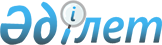 Ашық деректердің интернет-порталында орналастырылатын ашық деректер тізбесін бекіту туралы
					
			Күшін жойған
			
			
		
					Алматы облысы әкімдігінің 2019 жылғы 25 қарашадағы № 527 қаулысы. Алматы облысы Әділет департаментінде 2019 жылы 10 желтоқсанда № 5319 болып тіркелді. Күші жойылды - Алматы облысы әкімдігінің 2022 жылғы 1 наурыздағы № 45 қаулысымен
      Ескерту. Күші жойылды - Алматы облысы әкімдігінің 01.03.2022 № 45 қаулысымен (алғашқы ресми жарияланған күнінен кейін күнтізбелік он күн өткен соң қолданысқа енгізіледі).
      "Ақпараттандыру туралы" 2015 жылғы 24 қарашадағы Қазақстан Республикасы Заңының 10-бабының 15-тармақшасына, "Ақпаратқа қол жеткізу туралы" 2015 жылғы 16 қарашадағы Қазақстан Республикасы Заңының 8-бабының 1-тармақшасына және 17-бабына сәйкес, Алматы облысының әкімдігі ҚАУЛЫ ЕТЕДІ:
      1. Ашық деректердің интернет-порталында орналастырылатын ашық деректердің қоса берілген тізбесі бекітілсін.
      2. Аудандардың және облыстық маңызы бар қалалардың әкімдеріне, облыстық басқармалардың басшыларына ашық деректерді уақытында және сапалы орналастыруды қамтамасыз етсін.
      3. Алматы облысы әкімдігінің "Ашық деректер интернет-порталында орналастыратын ашық деректер тізбесін бекіту туралы" 2016 жылғы 15 ақпандағы № 75 (Нормативтік құқықтық актілерді мемлекеттік тіркеу тізілімінде № 3758 тіркелген, 2016 жылдың 12 мамырында "Әділет" ақпараттық-құқықтық жүйесінде жарияланған) қаулысының күші жойылды деп танылсын.
      4. "Алматы облысының цифрлық технологиялар басқармасы" мемлекеттік мекемесі Қазақстан Республикасының заңнамасында белгіленген тәртіппен:
      1) осы қаулының Алматы облысы Әділет департаментінде мемлекеттік тіркеуді;
      2) осы қаулы ресми жарияланғаннан кейін оны Алматы облысы әкімдігінің интернет-ресурсында орналастыруды қамтамасыз етсін.
      5. Осы қаулының орындалуын бақылау облыс әкімінің орынбасары Ж. Тұяқовқа жүктелсін.
      6. Осы қаулы әділет органдарында мемлекеттік тіркелген күннен бастап күшіне енеді және алғашқы ресми жарияланған күнінен кейін күнтізбелік он күн өткен соң қолданысқа енгізіледі. Алматы облысының мемлекеттік органдары ашық деректер интернет-порталында орналастыратын ашық деректер тізбесі
					© 2012. Қазақстан Республикасы Әділет министрлігінің «Қазақстан Республикасының Заңнама және құқықтық ақпарат институты» ШЖҚ РМК
				
      А. Баталов
 "Ашық деректердің интернет-порталында орналастырылатын ашық деректер тізбесін бекіту туралы" Алматы облысы әкімдігінің 2019 жылғы "____"____________ № ______ қаулысына қосымша
№
Ашық деректер жиынтығының атауы 
Өзектендіру кезеңі
Ұсыну мерзімі
Дереккөз (ашық деректер интернет-порталы автоматтандырылған жұмыс орны арқылы немесе мемлекеттік органдардың application programming interface жүйесі арқылы)
Жауапты тұлға
1.
Алматы облысының мемелекеттік мекемелері
1.Жергілікті атқарушы органның қазақ тіліндегі атауы
2.Жергілікті атқарушы органның орыс тіліндегі атауы
3.Бизнес-сәйкестендіру нөмірі
4.Орналасқан жерінің мекенжайы қазақ тілінде
5.Орналасқан жерінің мекенжайы орыс тілінде
6.Геопозиция
7.Жұмыс режимі қазақ тілінде
8.Жұмыс режимі орыс тілінде
9.Байланыс телефондары
10.Жедел телефон желісінің телефон нөмірі
11.Басшының жеке қабылдау кестесі
12.Азаматтарды жеке қабылдауды ұйымдастыруға жауаптылардың толық аты-жөні, байланыс телефондары, электронды пошталарының мекенжайлары
13.Мекеменің ресми интернет-ресурсы
14.Кадр сұрақтары бойынша кеңес беретін жауапты тұлғаның байланыс деректері
жыл сайын
есептік кезеңнен кейінгі айдың 15 күніне дейін
ашық деректер интернет-порталы автоматтандырылған жұмыс орны арқылы
Алматы облысы әкімі аппаратының басшысы, аудан, қала әкімдері,
облыстық басқарма басшылары
2.
Алматы облысының мемлекеттік мекемелерінің құрылымдық бөлімшелері
1.Құрылымдық бөлімшенің қазақ тіліндегі атауы
2.Құрылымдық бөлімшенің орыс тіліндегі атауы
3.Құрылымдық бөлімше басшысының толық аты-жөні
4.Орналасқан жерінің мекенжайы қазақ тілінде
5.Орналасқан жерінің мекенжайы орыс тілінде
6.Геопозиция
7.Байланыс телефондары
8.Электрондық поштаның мекенжайы
жыл сайын
есептік кезеңнен кейінгі айдың 15 күніне дейін
ашық деректер интернет-порталы автоматтандырылған жұмыс орны арқылы
Алматы облысы әкімі аппаратының басшысы,
аудан, қала әкімдері,
облыстық басқарма басшылары
3.
Алматы облысының мемлекеттік органдарының ведомстволық бағынышты мекемелері 
1.Бағынышты мекеменің қазақша атауы
2.Бағынышты мекеменің орысша атауы
3.Бағынышты мекеме басшысының толық аты-жөні
4.Орналасқан жерінің мекенжайы қазақ тілінде
5.Орналасқан жерінің мекенжайы орыс тілінде
6.Геопозиция
7.Байланыс телефондары
8.Электрондық поштаның мекенжайы
жыл сайын
есептік кезеңнен кейінгі айдың 15 күніне дейін
ашық деректер интернет-порталы автоматтандырылған жұмыс орны арқылы
Аудан және қала әкімдері,
облыстық басқарма басшылары
4.
Алматы облысының мемлекеттік органдары беретін лицензиялар мен рұқсат құжаттар
1.Мемлекеттік мекеменің қазақ тіліндегі атауы 
2.Мемлекеттік мекеменің орыс тіліндегі атауы 
3.Орналасқан жерінің мекенжайы қазақ тіліндегі
4.Орналасқан жерінің мекенжайы орыс тілінде
5.Геопозиция
6.Рұқсат қағаздың қазақ тіліндегі атауы
7.Рұқсат қағаздың орыс тіліндегі атауы
8.Рұқсат беру қағаздарының мерзімдері қазақ тілінде
9.Рұқсат беру қағаздарының мерзімдері орыс тілінде
10.Жұмыс режимі қазақ тілінде 
11.Жұмыс режимі орыс тілінде 
жыл сайын
есептік кезеңнен кейінгі айдың 15 күніне дейін
ашық деректер интернет-порталы автоматтандырылған жұмыс орны арқылы
Лицензиялар мен рұқсат құжаттарын беретін аудан, қала әкімдері,
облыстық басқарма басшылары
5.
Алматы облысының мемлекеттік мекемелерінің жеке және заңды тұлғаларды қабылдау кестесі
1.Мемлекеттік мекеменің қазақ тіліндегі атауы 
2.Мемлекеттік мекеменің орыс тіліндегі атауы 
3.Жеке және заңды тұлғалар өкілдерін қабылдауды жүзеге асыратын тұлғаның аты-жөні
4.Жеке және заңды тұлғалар өкілдерін қабылдауды жүзеге асыратын тұлғаның лауазымы қазақ тілінде
5.Жеке және заңды тұлғалар өкілдерін қабылдауды жүзеге асыратын тұлғаның лауазымы орыс тілінде
6.Жеке және заңды тұлғалар өкілдерін қабылдау күні мен уақыты
7.Орналасқан жерінің мекенжайы қазақ тілінде
8.Орналасқан жерінің мекенжайы орыс тілінде
9. Геопозиция
10.Байланыс телефондары
тоқсан сайын
есептік кезеңнен кейінгі айдың 10 күніне дейін
ашық деректер интернет-порталы автоматтандырылған жұмыс орны арқылы
Алматы облысы әкімі аппаратының басшысы,
аудан, қала әкімдері,
облыстық басқарма басшылары
6.
Алматы облысының мемлекеттік мекемелерінің басшылығына Қазақстан Республикасы азаматтарынан түскен өтініштер бойынша статистикалық деректер
1.Әкімнің қабылдауында болған азаматтардың саны
2.Әкімдік басшылығының қабылдауында болған азаматтардың саны
3.Келіп түскен өтініштердің саны
4.Заңды тұлғалардан келіп түскен өтініштер саны
5.Шағымдардың саны
6.Өтініштердің саны
7.Сұрақтар мен сұраулардың саны
8.Ұсыныстар саны
ай сайын
есептік кезеңнен кейінгі айдың 10 күніне дейін
ашық деректер интернет-порталы автоматтандырылған жұмыс орны арқылы
Алматы облысы әкімі аппаратының басшысы,
аудан, қала әкімдері,
облыстық басқарма басшылары
7.
Алматы облысының есеп беру кездесулерінің кестесі
1.Жергілікті атқарушы органның қазақ тіліндегі атауы
2.Жергілікті атқарушы органның орыс тіліндегі атауы
3.Басшының толық аты-жөні
4.Өткізілетін күні мен уақыты
5.Өткізілетін жері қазақ тілінде
6.Өткізілетін жері орыс тілінде
7.Сұрақтар мен ұсыныстар жіберу жолдары қазақ тілінде
8.Сұрақтар мен ұсыныстар жіберу жолдары орыс тілінде
9.Геопозиция
10.Байланыс телефондары
11.Электронды мекен-жайы
жыл сайын
есептік кезеңнен кейінгі айдың 15 күніне дейін
ашық деректер интернет-порталы автоматтандырылған жұмыс орны арқылы
Алматы облысы әкімі аппаратының басшысы,
аудан, қала әкімдері,
облыстық басқарма басшылары
8.
Алматы облысындағы энергиямен жабдықтау объектілері 
1.Объектінің қазақ тіліндегі атауы 
2.Объектінің орыс тіліндегі атауы 
3.Басшының тегі, аты, әкесінің аты
4.Жұмыс режимі қазақ тілінде
5.Жұмыс режимі орыс тілінде
6.Орналасқан жерінің мекенжайы қазақ тілінде
7.Орналасқан жерінің мекенжайы орыс тілінде
8.Геопозиция
9.Ресми сайты
10.Электронды поштаның мекенжайы
11.Қазақ тіліндегі қызметтердің түрлері 
12.Орыс тіліндегі қызметтердің түрлері 
13.Клиентермен жұмыс бойынша байланыс телефондары
жылына екі рет
есептік кезеңнен кейінгі айдың 15 күніне дейін
ашық деректер интернет-порталы автоматтандырылған жұмыс орны арқылы
"Алматы облысының энергетика және тұрғын үй-коммуналдық шаруашылық басқармасы" мемлекеттік мекемесінің басшысы,
аудан, қала әкімдері
9.
Алматы облысының газбен жабдықтау объектілері
1.Қазақ тіліндегі атауы
2.Орыс тіліндегі атауы
3.Басшының тегі, аты, әкесінің аты
4.Жұмыс режимі қазақ тілінде
5.Жұмыс режимі орыс тілінде
6.Орналасқан жерінің мекенжайы қазақ тілінде
7.Орналасқан жерінің мекенжайы орыс тілінде
8.Геопозиция
9.Ресми сайты
10.Электрондық поштаның мекенжайы
11.Қазақ тіліндегі қызметтердің түрлері 
12.Орыс тіліндегі қызметтердің түрлері 
13.Клиентермен жұмыс бойынша байланыс телефондары
жыл сайын
есептік кезеңнен кейінгі айдың 15 күніне дейін
ашық деректер интернет-порталы автоматтандырылған жұмыс орны арқылы
"Алматы облысының энергетика және тұрғын үй-коммуналдық шаруашылық басқармасы" мемлекеттік мекемесінің басшысы, аудан, қала әкімдері
10.
Алматы облысының сумен жабдықтау объектілері 
1.Қазақ тіліндегі атауы
2.Орыс тіліндегі атауы 
3.Басшының тегі, аты, әкесінің аты
4.Жұмыс режимі қазақ тілінде 
5.Жұмыс режимі орыс тілінде 
6.Орналасқан жерінің мекенжайы қазақ тілінде
7.Орналасқан жерінің мекенжайы орыс тілінде
8.Геопозиция
9.Ресми сайты
10.Электрондық поштаның мекенжайы
11.Қазақ тіліндегі қызметтердің түрлері 
12.Орыс тіліндегі қызметтердің түрлері 
13.Клиентермен жұмыс бойынша байланыс телефондары
жылына екі рет
есептік кезеңнен кейінгі айдың 15 күніне дейін
ашық деректер интернет-порталы автоматтандырылған жұмыс орны арқылы
"Алматы облысының энергетика және тұрғын үй-коммуналдық шаруашылық басқармасы" мемлекеттік мекемесінің басшысы,
аудан, қала әкімдері
11.
 Алматы облысының суды бұру объектілері
1.Қазақ тіліндегі атауы
2.Орыс тіліндегі атауы
3.Басшының тегі, аты, әкесінің аты
4.Жұмыс режимі қазақ тілінде 
5.Жұмыс режимі орыс тілінде 
6.Орналасқан жерінің мекенжайы қазақ тілінде
7.Орналасқан жерінің мекенжайы орыс тілінде
8.Геопозиция
9.Ресми сайты
10.Электрондық поштаның мекенжайы
11.Қазақ тіліндегі қызметтердің түрлері
12.Орыс тіліндегі қызметтердің түрлері
13.Клиентермен жұмыс бойынша байланыс телефондары
жылына екі рет
есептік кезеңнен кейінгі айдың 15 күніне дейін
ашық деректер интернет-порталы автоматтандырылған жұмыс орны арқылы
"Алматы облысының энергетика және тұрғын үй-коммуналдық шаруашылық басқармасы" мемлекеттік мекемесінің басшысы,
аудан, қала әкімдері
12.
Алматы облысының қоқыс шығару объектілері
1.Қазақ тіліндегі атауы
2.Орыс тіліндегі атауы 
3.Басшының тегі, аты, әкесінің аты
4.Жұмыс режимі қазақ тілінде 
5.Жұмыс режимі орыс тілінде 
6.Орналасқан жерінің мекенжайы қазақ тілінде
7.Орналасқан жерінің мекенжайы орыс тілінде
8.Геопозиция
9.Ресми сайты
10.Электрондық поштаның мекенжайы
11.Қазақ тіліндегі қызметтердің түрлері 
12.Орыс тіліндегі қызметтердің түрлері 
13.Клиентермен жұмыс бойынша байланыс телефондары
жылына екі рет
есептік кезеңнен кейінгі айдың 15 күніне дейін
ашық деректер интернет-порталы автоматтандырылған жұмыс орны арқылы
"Алматы облысының энергетика және тұрғын үй-коммуналдық шаруашылық басқармасы" мемлекеттік мекемесінің басшысы,
аудан, қала әкімдері
13.
Алматы облысының байланыс және телефондау объектілері
1.Қазақ тіліндегі атауы
2.Орыс тіліндегі атауы
3.Басшының тегі, аты, әкесінің аты
4.Жұмыс режимі қазақ тілінде 
5.Жұмыс режимі орыс тілінде 
6.Орналасқан жерінің мекенжайы қазақ тілінде
7.Орналасқан жерінің мекенжайы орыс тілінде
8.Геопозиция
9.Ресми сайты
10.Электрондық поштаның мекенжайы
11.Қазақ тіліндегі қызметтердің түрлері 
12.Орыс тіліндегі қызметтердің түрлері
13.Клиенттермен жұмыс бойынша байланыс телефондары
жылына екі рет
есептік кезеңнен кейінгі айдың 15 күніне дейін
ашық деректер интернет-порталы автоматтандырылған жұмыс орны арқылы
Алматы облысы әкімі аппаратының басшысы,
аудан, қала әкімдері, "Қазақтелеком" АҚ (келісім бойынша)
14.
Алматы облысындағы пәтер иелерінің кооперативтері 
1.Қала
2.Аудан
3.Кооперативтің қазақ тіліндегі атауы
4.Кооперативтің орыс тіліндегі атауы
5.Құрамына кіретін үйлер
6.Тұрғын / тұрғын емес үйлерге бекітілуі
7.Басшының тегі, аты, әкесінің аты
8.Орналасқан жерінің мекенжайы қазақ тілінде
9.Орналасқан жерінің мекенжайы орыс тілінде
10.Геопозиция;
11.Жұмыс режимі қазақ тілінде
12.Жұмыс режимі орыс тілінде 
13.Байланыс телефондары
жылына екі рет
есептік кезеңнен кейінгі айдың 15 күніне дейін
ашық деректер интернет-порталы автоматтандырылған жұмыс орны арқылы
"Алматы облысының энергетика және тұрғын үй-коммуналдық шаруашылық басқармасы" мемлекеттік мекемесінің басшысы,
аудан және қала әкімдері
15.
Алматы облысының көшелері туралы ақпарат
1.Елді мекен атауы қазақ тілінде
2.Елді мекен атауы орыс тілінде
3.Көшенің бұрынғы атауы қазақ тілінде
4.Көшенің бұрынғы атауы орыс тілінде
5.Көшенің жаңа атауы қазақ тілінде
6.Көшенің жаңа атауы орыс тілінде
7.Геопозиция 
өзгеруі бойынша
есептік кезеңнен кейінгі айдың 15 күніне дейін
ашық деректер интернет-порталы автоматтандырылған жұмыс орны арқылы
"Алматы облысының энергетика және тұрғын үй коммуналдық шаруашылық басқармасы" мемлекеттік мекемесінің басшысы, аудан, қала әкімдері, 
16.
Алматы облысы бойынша қоқыс шығарудың тарифтері
1. Елді мекен
2. Субъект атауы (заңды және жеке тұлға)
3. Қызмет атауы
4. Бекітілген тариф ҚҚС қосқанда
5. Бекітілген тариф ҚҚС қоспағанда
6. Өлшем бірлігі
жыл сайын
есептік кезеңнен кейінгі айдың 15 күніне дейін
ашық деректер интернет-порталы автоматтандырылған жұмыс орны арқылы
"Алматы облысының энергетика және тұрғын үй коммуналдық шаруашылық басқармасы" мемлекеттік мекемесінің басшысы, аудан, қала әкімдері, Қазақстан Республикасы Ұлттық экономика министрлігінің Табиғи монополияларды реттеу, бәсекелестікті және тұтынушылардың құқықтарын қорғау комитетінің Алматы облысы бойынша департаменті
17.
Алматы облысының автопарктері
1.Аймақ қазақ тілінде
2.Аймақ орыс тілінде
3.Қазақ тіліндегі атауы
4.Орыс тіліндегі атауы
5.Орналасқан жерінің мекенжайы қазақ тілінде
6.Орналасқан жерінің мекенжайы орыс тілінде
7.Геопозиция
8.Байланыс телефондары
9.Электрондық поштаның мекенжайы
10.Жұмыс режимі қазақ тілінде 
11.Жұмыс режимі орыс тілінде 
12.Басшының тегі, аты, әкесінің аты
13.Жеке және заңды тұлғаларға көрсетілетін қызмет түрлері қазақ тілінде 
14.Жеке және заңды тұлғаларға көрсетілетін қызмет түрлері орыс тілінде 
жыл сайын
есептік кезеңнен кейінгі айдың 15 күніне дейін
ашық деректер интернет-порталы автоматтандырылған жұмыс орны арқылы
"Алматы облысының жолаушы көлігі және автомобиль жолдары басқармасы" мемлекеттік мекемесінің басшысы,
аудан, қала әкімдері
18.
Алматы облысындағы автовокзалдар, автобус станциялары және жолаушыларға қызмет көрсету пункттері
1.Аудан/қала атауы қазақ тілінде 
2.Аудан/қала атауы орыс тілінде
3.Қазақ тіліндегі атауы
4.Орыс тіліндегі атауы
5.Орналасқан жерінің мекенжайы қазақ тілінде
6.Орналасқан жерінің мекенжайы орыс тілінде
7.Геопозиция
8.Байланыс телефондары
9.Электрондық поштаның мекенжайы
10.Жұмыс режимі қазақ тілінде 
11.Жұмыс режимі орыс тілінде 
12.Басшының тегі, аты, әкесінің аты
13.Жеке және заңды тұлғаларға көрсетілетін қызмет түрлері қазақ тілінде 
14. Жеке және заңды тұлғаларға көрсетілетін қызмет түрлері орыс тілінде
жыл сайын
есептік кезеңнен кейінгі айдың 15 күніне дейін
ашық деректер интернет-порталы автоматтандырылған жұмыс орны арқылы
"Алматы облысының жолаушы көлігі және автомобиль жолдары басқармасы" мемлекеттік мекемесінің басшысы,
аудан, қала әкімдері
19.
Алматы облысының теміржол вокзалдары
1.Аймақ қазақ тілінде
2.Аймақ орыс тілінде
3.Қазақ тіліндегі атауы
4.Орыс тіліндегі атауы
5.Орналасқан жерінің мекенжайы қазақ тілінде
6.Орналасқан жерінің мекенжайы орыс тілінде
7.Геопозиция
8.Байланыс телефондары
9.Электрондық поштаның мекенжайы
10.Жұмыс режимі қазақ тілінде 
11.Жұмыс режимі орыс тілінде 
12.Басшының тегі, аты, әкесінің аты
13.Жеке және заңды тұлғаларға көрсетілетін қызмет түрлері қазақ тілінде 
14.Жеке және заңды тұлғаларға көрсетілетін қызмет түрлері орыс тілінде
жыл сайын
есептік кезеңнен кейінгі айдың 15 күніне дейін
ашық деректер интернет-порталы автоматтандырылған жұмыс орны арқылы
"Алматы облысының жолаушы көлігі және автомобиль жолдары басқармасы" мемлекеттік мекемесінің басшысы,
аудан, қала әкімдері
20.
Алматы облысының әуежайлары
1.Аймақ қазақ тілінде
2.Аймақ орыс тілінде
3.Қазақ тіліндегі атауы
4.Орыс тіліндегі атауы
5.Орналасқан жерінің мекенжайы қазақ тілінде
6.Орналасқан жерінің мекенжайы орыс тілінде
7.Геопозиция
8.Байланыс телефондары
9.Электрондық поштаның мекенжайы
10.Жұмыс режимі қазақ тілінде 
11.Жұмыс режимі орыс тілінде 
12.Басшының тегі, аты, әкесінің аты
13.Жеке және заңды тұлғаларға көрсетілетін қызмет түрлері қазақ тілінде 
14.Жеке және заңды тұлғаларға көрсетілетін қызмет түрлері орыс тілінде
жыл сайын
есептік кезеңнен кейінгі айдың 15 күніне дейін
ашық деректер интернет-порталы автоматтандырылған жұмыс орны арқылы
"Алматы облысының жолаушы көлігі және автомобиль жолдары басқармасы" мемлекеттік мекемесінің басшысы,
аудан, қала әкімдері
21.
Алматы облысының қалааралық автобус бағыттары
1.Бағыттың қазақ тіліндегі атауы
2.Бағыттың орыс тіліндегі атауы
3.Тікелей бағыт
4.Кері бағыт
5.Келу уақыты
6.Жөнелту уақыты
7.Қозғалыс кестесі
8.Бағыттың ұзақтығы
9.Байланыстар
10.Бағытқа қызмет көрсету мерзімі
11.Көлік компанияларының атауы
12.Үлгісі
13.Тариф
жартыжылда бір рет
есептік кезеңнен кейінгі айдың 10 күніне дейін
ашық деректер интернет-порталы автоматтандырылған жұмыс орны арқылы
"Алматы облысының жолаушы көлігі және автомобиль жолдары басқармасы" мемлекеттік мекемесінің басшысы,
аудан, қала әкімдері
22.
Алматы облысының қалалық автобус бағыттары
14.Бағыттың қазақ тіліндегі атауы
15.Бағыттың орыс тіліндегі атауы
16.Тікелей бағыт
17.Кері бағыт
18.Келу уақыты
19.Жөнелту уақыты
20.Қозғалыс кестесі
21.Бағыттың ұзақтығы
22.Байланыстар
23.Бағытқа қызмет көрсету мерзімі
24.Көлік компанияларының атауы
25.Үлгісі
26.Тариф
жартыжылда бір рет
есептік кезеңнен кейінгі айдың 10 күніне дейін
ашық деректер интернет-порталы автоматтандырылған жұмыс орны арқылы
"Алматы облысының жолаушы көлігі және автомобиль жолдары басқармасы" мемлекеттік мекемесінің басшысы,
аудан, қала әкімдері
23.
Алматы облысындағы теміржол көлігінің бағыттары
1.Бағыттың қазақ тіліндегі атауы
2.Бағыттың орыс тіліндегі атауы
3.Тікелей бағыт
4.Кері бағыт
5.Келу уақыты
6.Жөнелту уақыты
7.Қозғалыс кестесі
8.Бағыттың ұзақтығы
9.Байланыстар
10.Бағытқа қызмет көрсету мерзімі
11.Көлік компанияларының атауы
12.Үлгісі
13.Тариф
жыл сайын
есептік кезеңнен кейінгі айдың 15 күніне дейін
ашық деректер интернет-порталы автоматтандырылған жұмыс орны арқылы
"Алматы облысының жолаушы көлігі және автомобиль жолдары басқармасы" мемлекеттік мекемесінің басшысы,
аудан, қала әкімдері
24.
Алматы облысындағы әуе көлігінің бағыттары
1.Бағыттың қазақ тіліндегі атауы
2.Бағыттың орыс тіліндегі атауы
3.Тікелей бағыт
4.Кері бағыт
5.Келу уақыты
6.Жөнелту уақыты
7.Қозғалыс кестесі
8.Бағыттың ұзақтығы
9.Байланыстар
10.Бағытқа қызмет көрсету мерзімі
11.Көлік компанияларының атауы
12.Үлгісі
13.Тариф
тоқсан сайын
есептік кезеңнен кейінгі айдың 10 күніне дейін
ашық деректер интернет-порталы автоматтандырылған жұмыс орны арқылы
"Алматы облысының жолаушы көлігі және автомобиль жолдары басқармасы" мемлекеттік мекемесінің басшысы,
аудан, қала әкімдері
25.
Алматы облысының жол құрылысы нысандары
1.Қазақ тіліндегі атауы
2.Орыс тіліндегі атауы
3.Орналасқан жерінің мекенжайы қазақ тілінде
4.Орналасқан жерінің мекенжайы орыс тілінде
5.Геопозиция
6.Бас жобалаушы
7.Жобаның құны
8.Бас мердігер
9.Ұзындығы
10.Іске асыру кезеңі
11.Қадағалаушы ұйым
12.Халықпен жұмыс бойынша байланыс телефондары
жылына екі рет
есептік кезеңнен кейінгі айдың 10 күніне дейін
ашық деректер интернет-порталы автоматтандырылған жұмыс орны арқылы
"Алматы облысының жолаушы көлігі және автомобиль жолдары басқармасы" мемлекеттік мекемесінің басшысы,
аудан, қала әкімдері
26.
Алматы облысындағы жол жөндеу объектілері
1.Қазақ тіліндегі атауы
2.Орыс тіліндегі атауы
3.Орналасқан жерінің мекенжайы қазақ тілінде
4.Орналасқан жерінің мекенжайы орыс тілінде
5.Геопозиция
6.Жөндеу түрлері
7.Бас мердігер
8.Іске асыру кезеңі
9.Қадағалаушы ұйым 
10.Жұмыс көлемі
11.Өлшем бірлігі
12.Бөлінген қаражат
13.Халықпен жұмыс бойынша байланыс телефондары
жылына екі рет
есептік кезеңнен кейінгі айдың 10 күніне дейін
ашық деректер интернет-порталы автоматтандырылған жұмыс орны арқылы
"Алматы облысының жолаушы көлігі және автомобиль жолдары басқармасы" мемлекеттік мекемесінің басшысы,
аудан, қала әкімдері
27.
Алматы облысындағы жаяу жүргіншілер өткелдері
1.Қазақ тіліндегі атауы
2.Орыс тіліндегі атауы
3.Елді мекен қазақ тілінде
4.Елді мекен орыс тілінде
5.Орналасқан мекенжайы қазақ тілінде 
6.Орналасқан мекенжайы орыс тілінде 
7.Геопозиция
8.Жаяу жүргіншілердің өткелдерінің түрлері
жарты жылда бір рет
есептік кезеңнен кейінгі айдың 15 күніне дейін
ашық деректер интернет-порталы автоматтандырылған жұмыс орны арқылы
"Алматы облысының жолаушы көлігі және автомобиль жолдары басқармасы" мемлекеттік мекемесінің басшысы,
аудан, қала әкімдері
28.
Алматы облысының фото және бейне бақылау камералары
1.Аудан қазақ тілінде
2.Аудан орыс тілінде
3.Елді мекен қазақ тілінде
4.Елді мекен орыс тілінде
5.Орналасқан жерінің мекенжайы қазақ тілінде
6.Орналасқан жерінің мекенжайы орыс тілінде
7.Геопозиция
8.Камералардың түрлері
жылына екі рет
есептік кезеңнен кейінгі айдың 10 күніне дейін
ашық деректер интернет-порталы автоматтандырылған жұмыс орны арқылы
"Алматы облысының жолаушы көлігі және автомобиль жолдары басқармасы" мемлекеттік мекемесінің басшысы,
аудан, қала әкімдері,
Алматы облысының полиция департаменті (келісім бойынша)
29.
Алматы облысындағы қарттар үйлері (қарттар мен мүгедектерге арналған жалпы үлгідегі үй-интернаттар)
1.Қазақ тіліндегі атауы
2.Орыс тіліндегі атауы
3.Басшының тегі, аты, әкесінің аты
4.Қазақ тіліндегі қызметтердің түрлері
5.Орыс тіліндегі қызметтердің түрлері
6.Жоспарланған төсек-орны
7.Жұмыс режимі қазақ тілінде 
8.Жұмыс режимі орыс тілінде 
9.Ресми интернет-ресурсы
10.Байланыс телефондары
11.Жедел телефон желісінің телефон нөмірі
12.Электронды поштаның мекенжайы
13.Орналасқан жерінің мекенжайы қазақ тілінде
14.Орналасқан жерінің мекенжайы орыс тілінде
15.Геопозиция
16.Есепшоты
17.Бизнес-сәйкестендірудің нөмірі
жыл сайын
есептік кезеңнен кейінгі айдың 15 күніне дейін
ашық деректер интернет-порталы автоматтандырылған жұмыс орны арқылы
"Алматы облысының жұмыспен қамту және әлеуметтік бағдарламаларды үйлестіру басқармасы" мемлекеттік мекемесінің басшысы, аудан, қала әкімдері
30.
Алматы облысындағы мүмкіндігі шектеулі жандарға арналған үйлер (әлеуметтік қызмет көрсету орталықтары) 
1.Қазақ тіліндегі атауы
2.Орыс тіліндегі атауы
3.Басшының тегі, аты, әкесінің аты
4.Қазақ тіліндегі қызметтердің түрлері
5.Орыс тіліндегі қызметтердің түрлері
6.Жоспарланған төсек-орны
7.Жұмыс режимі қазақ тілінде 
8.Жұмыс режимі орыс тілінде 
9.Ресми интернет-ресурсы
10.Байланыс телефондары
11.Электронды поштаның мекенжайы
12.Орналасқан жерінің мекенжайы қазақ тілінде
13.Орналасқан жерінің мекенжайы орыс тілінде
14.Геопозиция
жыл сайын
есептік кезеңнен кейінгі айдың 15 күніне дейін
ашық деректер интернет-порталы автоматтандырылған жұмыс орны арқылы
"Алматы облысының жұмыспен қамту және әлеуметтік бағдарламаларды үйлестіру басқармасы" мемлекеттік мекемесінің басшысы, аудан, қала әкімдері
31.
Алматы облысындағы ардагерлер үйлері 
1.Қазақ тіліндегі атауы
2.Орыс тіліндегі атауы
3.Басшының тегі, аты, әкесінің аты
4.Қазақ тіліндегі қызметтердің түрлері
5.Орыс тіліндегі қызметтердің түрлері
6.Жұмыс режимі қазақ тілінде 
7.Жұмыс режимі орыс тілінде 
8.Ресми интернет-ресурсы
9.Байланыс телефондары
10.Электронды поштаның мекенжайы
11.Орналасқан жерінің мекенжайы қазақ тілінде
12.Орналасқан жерінің мекенжайы орыс тілінде
13.Геопозиция
жыл сайын
есептік кезеңнен кейінгі айдың 15 күніне дейін
ашық деректер интернет-порталы автоматтандырылған жұмыс орны арқылы
аудан, қала әкімдері
32.
Алматы облысындағы балалар үйлері
1.Қазақ тіліндегі атауы
2.Орыс тіліндегі атауы
3.Басшының тегі, аты, әкесінің аты
4.Қазақ тіліндегі қызметтердің түрлері
5.Орыс тіліндегі қызметтердің түрлері
6.Жұмыс режимі қазақ тілінде 
7.Жұмыс режимі орыс тілінде 
8.Ресми интернет-ресурсы
9.Байланыс телефондары
10.Электронды поштаның мекенжайы
11.Орналасқан жерінің мекенжайы қазақ тілінде
12.Орналасқан жерінің мекенжайы орыс тілінде
13.Геопозиция
жыл сайын
есептік кезеңнен кейінгі айдың 15 күніне дейін
ашық деректер интернет-порталы автоматтандырылған жұмыс орны арқылы
"Алматы облысының білім басқармасы" мемлекеттік мекемесінің басшысы,
аудан, қала әкімдері
33.
Алматы облысындағы атаулы әлеуметтік көмек алушылар туралы статистика
1.Аудан/қала атауы қазақ тілінде
2.Аудан/қала атауы орыс тілінде
3.Отбасылар саны
4.Адам саны
5.Тағайындалған қаражат (теңге)
тоқсан сайын
есептік кезеңнен кейінгі айдың 10 күніне дейін
ашық деректер интернет-порталы автоматтандырылған жұмыс орны арқылы
"Алматы облысының жұмыспен қамту және әлеуметтік бағдарламаларды үйлестіру басқармасы" мемлекеттік мекемесінің басшысы, аудан, қала әкімдері
34.
Алматы облысындағы тұрғын үй көмегін алушылар туралы статистика 
1.Аудан/қала атауы қазақ тілінде
2.Аудан/қала атауы орыс тілінде
3.Отбасылар саны
4.Адам саны
5.Тағайындалған қаражат (теңге)
тоқсан сайын
есептік кезеңнен кейінгі айдың 10 күніне дейін
ашық деректер интернет-порталы автоматтандырылған жұмыс орны арқылы
"Алматы облысының жұмыспен қамту және әлеуметтік бағдарламаларды үйлестіру басқармасы" мемлекеттік мекемесінің басшысы, аудан, қала әкімдері
35.
Алматы облысындағы мүгедек балаларды үйде оқыту шығындарына өтемақы алушылар бойынша статистика
1.Аудан/қала атауы қазақ тілінде
2.Аудан/қала атауы орыс тілінде
3.Отбасылар саны
4.Адам саны
5.Тағайындалған қаражат (теңге)
тоқсан сайын
есептік кезеңнен кейінгі айдың 10 күніне дейін
ашық деректер интернет-порталы автоматтандырылған жұмыс орны арқылы
"Алматы облысының жұмыспен қамту және әлеуметтік бағдарламаларды үйлестіру басқармасы" мемлекеттік мекемесінің басшысы, аудан, қала әкімдері
36.
Алматы облысындағы тұрғын үйге мұқтаждар есебінде тұратын азаматтардың тізімі
1.№ кезектілігі
2.Өтніш берген азаматтың толық аты-жөні
3.Туған күні
4.Отбасы мүшелерінің саны
5.Тіркелген күні
6.Санаты
тоқсан сайын
есептік кезеңнен кейінгі айдың 10 күніне дейін
ашық деректер интернет-порталы автоматтандырылған жұмыс орны арқылы
Тұрғын үй-коммуналдық шаруашылық бөлімдері,
аудандар мен қалалардың тұрғын үй инспекциялары
37.
Алматы облысындағы коммуналдық тұрғын үй қорынан тұрғын үйге мұқтаж ретінде тіркелген, негіздеме туындаған сәттен кезегі ауыстырылған азаматтардың тізімі
1.№ кезектілігі
2.Өтніш берген азаматтың толық аты-жөні
3.Туған күні
4.Отбасы мүшелерінің саны
5.Тіркелген күні
6.Санаты
7.Жылжымайтын мүлік
8.Кезегінің ауыстырылған күні
9.Ескертпелер
тоқсан сайын
есептік кезеңнен кейінгі айдың 10 күніне дейін
ашық деректер интернет-порталы автоматтандырылған жұмыс орны арқылы
Тұрғын үй-коммуналдық шаруашылық бөлімдері,
аудандар мен қалалардың тұрғын үй инспекциялары
38.
Алматы облысындағы коммуналдық тұрғын үй қорынан тұрғын үй алған азаматтардың тізімі
1.№ кезектілігі
2.Өтніш берген азаматтың толық аты-жөні
3.Туған күні
4.Отбасы мүшелерінің саны
5.Тіркелген күні
6.Санаты
тоқсан сайын
есептік кезеңнен кейінгі айдың 10 күніне дейін
ашық деректер интернет-порталы автоматтандырылған жұмыс орны арқылы
Тұрғын үй-коммуналдық шаруашылық бөлімдері,
аудандар мен қалалардың тұрғын үй инспекциялары
39.
Алматы облысындағы әлеуметтік дүкендер мен дүңгіршектердің тізімі
1.Қазақ тіліндегі атауы
2.Орыс тіліндегі атауы
3.Орналасқан жерінің мекенжайы қазақ тілінде
4.Орналасқан жерінің мекенжайы орыс тілінде
5.Геопозиция
6.Қазақ тіліндегі қызметтердің түрлері
7.Орыс тіліндегі қызметтердің түрлері
8.Жұмыс режимі қазақ тілінде 
9.Жұмыс режимі орыс тілінде 
10.Сауда алаңы
11.Басшының тегі, аты, әкесінің аты
12.Байланыс телефондары
13.Электронды поштаның мекенжайы
14.Ресми интернет-ресурсы
ай сайын
есептік кезеңнен кейінгі айдың 10 күніне дейін
ашық деректер интернет-порталы автоматтандырылған жұмыс орны арқылы
"Алматы облысының кәсіпкерлік және индустриялық-инновациялық даму басқармасы"
мемлекеттік мекемесінің басшысы,
аудан, қала әкімдері
40.
Алматы облысындағы ірі супермаркеттер мен нарықтардың тізбесі
1.Қазақ тіліндегі атауы
2.Орыс тіліндегі атауы
3.Орналасқан жерінің мекенжайы қазақ тілінде
4.Орналасқан жерінің мекенжайы орыс тілінде
5.Геопозиция
6.Қазақ тіліндегі қызметтердің түрлері
7.Орыс тіліндегі қызметтердің түрлері
8.Жұмыс режимі қазақ тілінде 
9.Жұмыс режимі орыс тілінде 
10.Сауда алаңы
11.Басшының тегі, аты, әкесінің аты
12.Байланыс телефондары
13.Электронды поштаның мекенжайы
14.Ресми интернет-ресурсы
тоқсан сайын
есептік кезеңнен кейінгі айдың 10 күніне дейін
ашық деректер интернет-порталы автоматтандырылған жұмыс орны арқылы
"Алматы облысының кәсіпкерлік және индустриялық-инновациялық даму басқармасы"
мемлекеттік мекемесінің басшысы,
аудан, қала әкімдері
41.
"Нәтижелі жұмыспен қамтуды және жаппай кәсіпкерлікті дамытудың 2017-2021 жылдарға арналған бағдарламасына" қатысушылардың статистикасы
1.Аудан/қала атауы қазақ тілінде
2.Аудан/қала атауы орыс тілінде
3.Азаматтардың жалпы саны
4.Кезең
5.Бағдарламаға қатысушылар саны
ай сайын
есептік кезеңнен кейінгі айдың 10 күніне дейін
ашық деректер интернет-порталы автоматтандырылған жұмыс орны арқылы
"Алматы облысының жұмыспен қамту және әлеуметтік бағдарламаларды үйлестіру басқармасы" мемлекеттік мекемесінің басшысы, аудан, қала әкімдері
42.
Жұмыспен қамту орталығына өтініш білдірген Алматы облысындағы жұмыссыздардың саны
1.Аудан/қала атауы қазақ тілінде
2.Аудан/қала атауы орыс тілінде
3.Азаматтардың жалпы саны
4.Кезең
5.Тіркелген азаматтардың саны
6.Өтініш білдірген адам саны
7.Жұмысқа орналастырылған адам саны
8.Жұмыссыз ретінде тіркеуде тұрған мүгедектер саны
9.Жұмысқа орналастырылған мүгедектердің саны
ай сайын
есептік кезеңнен кейінгі айдың 10 күніне дейін
ашық деректер интернет-порталы автоматтандырылған жұмыс орны арқылы
"Алматы облысының жұмыспен қамту және әлеуметтік бағдарламаларды үйлестіру басқармасы" мемлекеттік мекемесінің басшысы, аудан, қала әкімдері
43.
Алматы облысындағы өткізілген бос қызмет орындарының жәрмеңке статистикасы
1.Аудан/қала атауы қазақ тілінде
2.Аудан/қала атауы орыс тілінде
1. жәрмеңке саны
2. қатысушы-жұмыс берушілердің саны
3. мәлімделген бос орындар саны
4. қатысушылар саны
5. көрсетілген қызмет саны
тоқсан сайын
есептік кезеңнен кейінгі айдың 10 күніне дейін
ашық деректер интернет-порталы автоматтандырылған жұмыс орны арқылы
"Алматы облысының жұмыспен қамту және әлеуметтік бағдарламаларды үйлестіру басқармасы" мемлекеттік мекемесінің басшысы, аудан, қала әкімдері
44.
Алматы облысы бойынша шағын және орта кәсіпкерліктегі жұмыспен қамтылғандардың саны
1.Аудан/қала атауы қазақ тілінде
2.Аудан/қала атауы орыс тілінде
3.Жалпы адам саны
4.Кезең
5.Шағын және орта кәсіпкерліктегі жұмыспен қамтылғандар саны
тоқсан сайын
есептік кезеңнен кейінгі айдың 10 күніне дейін
ашық деректер интернет-порталы автоматтандырылған жұмыс орны арқылы
"Алматы облысының кәсіпкерлік және индустриялық-инновациялық даму басқармасы", "Алматы облысының жұмыспен қамту және әлеуметтік бағдарламаларды үйлестіру басқармасы" мемлекеттік мекемелерінің басшылары,
аудан, қала әкімдері
45.
Алматы облысы бойынша шағын және орта кәсіпкерлік субъектілері өндіретін тауарлардың, қызметтер мен жұмыстардың өндіріс көлемі
1. Қазақ тіліндегі қалалар мен аудандардың атауы 
2. Орыс тіліндегі қалалар мен аудандардың атауы
3. Шағын және орта кәсіпкерлік субъектілері өндіретін тауарлардың, қызметтер мен жұмыстардың өндіріс көлемі (млн. теңге)
тоқсан сайын
есептік кезеңнен кейінгі айдың 10 күніне дейін
ашық деректер интернет-порталы автоматтандырылған жұмыс орны арқылы
"Алматы облысының кәсіпкерлік және индустриялық-инновациялық даму басқармасы"
мемлекеттік мекемесінің басшысы, Мемлекеттік кірістер департаменті
(келісім бойынша),
аудан, қала әкімдері
46.
Алматы облысы бойынша тауар өндіруші кәсіпорындар
1. Қазақ тіліндегі кәсіпорын атауы
2. Орыс тіліндегі кәсіпорын атауы
3. Басшының тегі, аты, әкесінің аты
4. Қазақ тіліндегі қызмет бағыты
5. Орыс тіліндегі қызмет бағыты
6. Қазақ тіліндегі қала/аудан
7. Орыс тіліндегі қала/аудан
8. Орналасқан жерінің мекенжайы қазақ тілінде 
9. Орналасқан жерінің мекенжайы орыс тілінде
10. Геопозиция 
11. Жұмыс режимі қазақ тілінде
12. Жұмыс режимі орыс тілінде
13.Байланыс телефондары
14. Электрондық пошта мекенжайы
15. Ресми интернет-ресурс
жыл сайын
есептік кезеңнен кейінгі айдың 15 күніне дейін
ашық деректер интернет-порталы автоматтандырылған жұмыс орны арқылы
"Алматы облысының кәсіпкерлік және индустриялық-инновациялық даму басқармасы"
мемлекеттік мекемесінің басшысы, аудан, қала әкімдері
47.
Алматы облысы бойынша тамақ өнімдерін өндіру көлемі
1. Кезең
2. Қазақ тіліндегі тамақ өнімдерінің түрлері
3. Орыс тіліндегі тамақ өнімдерінің түрлері
4. Өндіріс көлемі ( млн. теңге)
5. Өткен жылмен салыстыру динамикасы
жыл сайын
есептік кезеңнен кейінгі айдың 15 күніне дейін
ашық деректер интернет-порталы автоматтандырылған жұмыс орны арқылы
"Алматы облысының кәсіпкерлік және индустриялық-инновациялық даму басқармасы"
мемлекеттік мекемесінің басшысы, аудан, қала әкімдері
48.
Алматы облысы бойынша азық-түлік себетіне кіретін тамақ өнімдері 
1. Өнім атауы қазақ тілінде
2. Өнім атауы орыс тілінде
3. Қазақ тіліндегі өлшем бірлігі
4. Орыс тіліндегі өлшем бірлігі
5. Бағасы ( теңге )
тоқсан сайын
есептік кезеңнен кейінгі айдың 10 күніне дейін
ашық деректер интернет-порталы автоматтандырылған жұмыс орны арқылы
"Алматы облысының кәсіпкерлік және индустриялық-инновациялық даму басқармасы"
мемлекеттік мекемесінің басшысы, аудан, қала әкімдері
49.
Алматы облысындағы қаржылық институттар
1. Ұйым атауы қазақ тілінде
2. Ұйым атауы орыс тілінде
3. Басшының аты-жөні
4. Аудан/қала
5. Орналасқан жерінің мекенжайы
6. Геопозиция
7. Жұмыс режимі
8. Байланыс телефондары
9. Сайт, электрондық пошта мекенжайы
тоқсан сайын
есептік кезеңнен кейінгі айдың 10 күніне дейін
ашық деректер интернет-порталы автоматтандырылған жұмыс орны арқылы
""Алматы облысының кәсіпкерлік және индустриялық-инновациялық даму басқармасы"
мемлекеттік мекемесінің басшысы, аудан, қала әкімдері, "Қазақстан Ұлттық банкі" Алматы облыстық филиалы
50.
Алматы облысы бойынша кәсіпкерлерді қолдау ұйымдары
1. Ұйым атауы қазақ тілінде
2. Ұйым атауы орыс тілінде
3. Басшының аты-жөні
4. Аудан/қала
5. Орналасқан жерінің мекенжайы
6. Геопозиция
7. Жұмыс режимі
8. Байланыс телефондары
9. Сайт, электрондық пошта мекенжайы
тоқсан сайын
есептік кезеңнен кейінгі айдың 10 күніне дейін
ашық деректер интернет-порталы автоматтандырылған жұмыс орны арқылы
"Алматы облысының кәсіпкерлік және индустриялық-инновациялық даму басқармасы"
мемлекеттік мекемесінің басшысы, аудан, қала әкімдері
51.
Алматы облысы бойынша бос жер учаскелері 
1. Жер учаскесінің сипаттамасы
2. Аумақ
3. Аудан/қала
4. Орналасқан жері
тоқсан сайын
есептік кезеңнен кейінгі айдың 10 күніне дейін
ашық деректер интернет-порталы автоматтандырылған жұмыс орны арқылы
"Алматы облысының жер қатынастары
басқармасы"
мемлекеттік мекемесінің басшысы, аудан, қала әкімдері
52.
Алматы облысы бойынша шетел инвестицияларының қатысуымен бірлескен кәсіпорындар тізімі
1. Қазақ тіліндегі атауы
2. Орыс тіліндегі атауы
3. Басшының аты-жөні
4. Қазақ тіліндегі қызмет бағыты
5. Орыс тіліндегі қызмет бағыты
6.Қазақ тіліндегі қала/аудан
7. Орыс тіліндегі қала/аудан
8. Орналасқан жерінің мекенжайы қазақ тілінде
9. Орналасқан жерінің мекенжайы орыс тілінде
10. Геопозиция
11. Жұмыс режимі қазақ тілінде
12. Жұмыс режимі орыс тілінде
13. Байланыс телефондары
14. Электрондық пошта мекенжайы
15. Ресми интернет-ресурс
қажеттілігіне қарай
Ақпарат шыққан соң 10 күн ішінде
ашық деректер интернет-порталы автоматтандырылған жұмыс орны арқылы
"Алматы облысының кәсіпкерлік және индустриялық-инновациялық даму басқармасы"
мемлекеттік мекемесінің басшысы, аудан, қала әкімдері
53.
Алматы облысы бойынша жүзеге асырылған инвестициялық жобалар туралы мәлімет
1. Қазақ тіліндегі атауы
2. Орыс тіліндегі атауы
3. Қазақ тіліндегі сала атауы
4. Орыс тіліндегі сала атауы
5.Жоба бастамашысы
6. Жоба бастамашысының акционерлері
7. Жоба қатысушылары
8. Жүзеге асыру кезеңі, жылдар
9. Қазақ тіліндегі қысқаша сипаттамасы
10. Орыс тіліндегі қысқаша сипаттамасы
11. Өнімді өткізу нарығы
12. Өндірістің жылдық көлемі
13. Жобаны іске асыру орны қазақ тілінде
14. Жобаны іске асыру орны орыс тілінде
15. Жобаның жалпы құны
16. Инвестициялар дереккөзі
17. Қаржыландыру құрылымы
18. Пайдалануға беру
19. Жобаның қазіргі кездегі күйі қазақ тілінде
20. Жобаның қазіргі кездегі күйі орыс тілінде
21. Жобаның әлеуметтік маңызы қазақ тілінде
22. Жобаның әлеуметтік маңызы орыс тілінде
тоқсан сайын
есептік кезеңнен кейінгі айдың 10 күніне дейін
ашық деректер интернет-порталы автоматтандырылған жұмыс орны арқылы
"Алматы облысының кәсіпкерлік және индустриялық-инновациялық даму басқармасы"
мемлекеттік мекемесінің басшысы, аудан, қала әкімдері
54.
Алматы облысы бойынша "Бизнестің жол картасы-2020" бағдарламасы аясында жәрдемқаржы бөлінетін жобалар туралы мәлімет
1. Қазақ тіліндегі атауы
2. Орыс тіліндегі атауы
3. Қазақ тіліндегі сала атауы
4. Орыс тіліндегі сала атауы
5. Қазақ тіліндегі қысқаша сипаттамасы
6. Орыс тіліндегі қысқаша сипаттамасы
7. Жүзеге асыру кезеңі, жылдар
8. Жәрдемқаржы сомасы, мың теңге
9. Жобаның әлеуметтік маңызы қазақ тілінде
10. Жобаның әлеуметтік маңызы орыс тілінде
қажеттілігіне қарай
ақпарат шыққан соң 10 күн ішінде
ашық деректер интернет-порталы автоматтандырылған жұмыс орны арқылы
"Алматы облысының кәсіпкерлік және индустриялық-инновациялық даму басқармасы"
мемлекеттік мекемесінің басшысы, аудан, қала әкімдері
55.
Алматы облысындағы импорт туралы ақпарат
1. Өнім түрі қазақ тілінде
2. Өнім түрі орыс тілінде 
3. Импорттаушы атауы қазақ тілінде
4. Импорттаушы атауы орыс тілінде
5. Импорт көлемі, мың АҚШ долл.
6. Кезең (есептік тоқсан)
7. Өткен кезеңмен салыстыру (тоқсан)
8. Республикадағы импорт жалпы көлемінің үлесі
тоқсан сайын
есептік кезеңнен кейінгі айдың 10 күніне дейін
ашық деректер интернет-порталы автоматтандырылған жұмыс орны арқылы
"Алматы облысының кәсіпкерлік және индустриялық-инновациялық даму басқармасы"
мемлекеттік мекемесінің басшысы, аудан, қала әкімдері
56.
Алматы облысының ауруханалары
1. Аурухана атауы қазақ тілінде
2. Аурухана атауы орыс тілінде 
3. Орналасқан жерінің мекенжайы қазақ тілінде
4. Орналасқан жерінің мекенжайы орыс тілінде
5. Геопозиция
6. Халықпен жұмыс істеу бойынша байланыс телефондары
7. Тіркеу орны ( жұмыс телефондары кодымен )
8. Жұмыс режимі қазақ тілінде
9. Жұмыс режимі орыс тілінде
10. Ресми интернет-ресурс
11. Электрондық пошта мекенжайы
12. Басшының тегі, аты, әкесінің аты
13. Басшының байланыс телефоны кодымен 
(қабылдау бөлмесі)
14. Басшылықтың азаматтарды қабылдау күндері
15. Байланыс деректерімен және көрсету тәртібімен жеке және заңды тұлғаларға көрсетілген қызмет түрлері қазақ тілінде
16. Байланыс деректерімен және көрсету тәртібімен жеке және заңды тұлғаларға көрсетілген қызмет түрлері орыс тілінде
17. Қолда бар құрал-жабдықтар қазақ тілінде
18. Қолда бар құрал-жабдықтар орыс тілінде
19. Төсек орындарының саны
20. Медициналық ұйымға дейін баратын автобус бағыттары
жыл сайын
есептік кезеңнен кейінгі айдың 15 күніне дейін
ашық деректер интернет-порталы автоматтандырылған жұмыс орны арқылы
"Алматы облысының денсаулық сақтау
басқармасы"
мемлекеттік
мекемесінің басшысы, аудан, қала әкімдері
57.
Стоматологиялық кабинеттер
1. Қазақ тіліндегі атауы
2. Орыс тіліндегі атауы
3. Орналасқан жерінің мекенжайы қазақ тілінде
4. Орналасқан жерінің мекенжайы орыс тілінде
5. Геопозиция
6. Халықпен жұмыс істеу бойынша байланыс телефондары
7. Тіркеу орны ( жұмыс телефондары кодымен )
8. Жұмыс режимі қазақ тілінде
9. Жұмыс режимі орыс тілінде
10. Ресми интернет-ресурс
11. Электрондық пошта мекенжайы
12. Басшының тегі, аты, әкесінің аты
13. Басшының байланыс телефоны кодымен 
(қабылдау бөлмесі)
14. Азаматтарды қабылдау күндері
15. Байланыс деректерімен және көрсету тәртібімен жеке және заңды тұлғаларға көрсетілген қызмет түрлері қазақ тілінде
16. Байланыс деректерімен және көрсету тәртібімен жеке және заңды тұлғаларға көрсетілген қызмет түрлері орыс тілінде
17. Қолда бар құрал-жабдықтар қазақ тілінде
18. Қолда бар құрал-жабдықтар орыс тілінде 
19. Төсек-орын саны
20. Медициналық ұйымға дейін автобустық бағытпен жүру
жыл сайын
есептік кезеңнен кейінгі айдың 15 күніне дейін
ашық деректер интернет-порталы автоматтандырылған жұмыс орны арқылы
"Алматы облысының денсаулық сақтау
басқармасы"
мемлекеттік
мекемесінің басшысы, аудан, қала әкімдері
58.
Алматы облысының емханалары
1. Қазақ тіліндегі емхана атауы
2. Орыс тіліндегі емхана атауы
3. Орналасқан жерінің мекенжайы қазақ тілінде
4. Орналасқан жерінің мекенжайы орыс тілінде
5. Геопозиция
6. Емхананың қызмет көрсету аумағы
7. Халықпен жұмыс істеу бойынша байланыс телефондары
8. Тіркеу орны ( жұмыс телефондары кодымен )
9. Жұмыс режимі қазақ тілінде
10.Жұмыс режимі орыс тілінде
11. Ресми интернет-ресурс
12. Электрондық пошта мекенжайы
13. Басшының тегі, аты, әкесінің аты
14.Басшының байланыс телефоны кодымен 
( қабылдау бөлмесі )
15. Азаматтарды қабылдау күндері
16. Байланыс деректерімен және көрсету тәртібімен жеке және заңды тұлғаларға көрсетілген қызмет түрлері қазақ тілінде
17. Байланыс деректерімен және көрсету тәртібімен жеке және заңды тұлғаларға көрсетілген қызмет түрлері орыс тілінде
18. Қолда бар құрал-жабдықтар қазақ тілінде
19. Қолда бар құрал-жабдықтар орыс тілінде 
20. Медициналық ұйымға дейін баратын автобус бағыттары
жыл сайын
есептік кезеңнен кейінгі айдың 15 күніне дейін
ашық деректер интернет-порталы автоматтандырылған жұмыс орны арқылы
"Алматы облысының денсаулық сақтау
басқармасы"
мемлекеттік
мекемесінің басшысы, аудан, қала әкімдері
59.
Алматы облысы бойынша диспансерлер
1. Ұйым атауы қазақ тілінде
2. Ұйым атауы орыс тілінде
3.Орналасқан жерінің мекенжайы қазақ тілінде
4.Орналасқан жерінің мекенжайы орыс тілінде
5. Геопозиция
6.Халықпен жұмыс істеу бойынша байланыс телефондары
7. Тіркеу орны (жұмыс телефондары кодымен )
8. Жұмыс режимі қазақ тілінде
9. Жұмыс режимі орыс тілінде
10. Ресми интернет-ресурс
11. Электрондық пошта мекенжайы
12. Басшының тегі, аты, әкесінің аты
13.Басшының байланыс телефоны кодымен 
( қабылдау бөлмесі )
14. Азаматтарды қабылдау күндері
15. Байланыс деректерімен және көрсету тәртібімен жеке және заңды тұлғаларға көрсетілген қызмет түрлері қазақ тілінде
16. Байланыс деректерімен және көрсету тәртібімен жеке және заңды тұлғаларға көрсетілген қызмет түрлері орыс тілінде
17. Қолда бар құрал-жабдықтар қазақ тілінде
18. Қолда бар құрал-жабдықтар орыс тілінде
19. Төсек орындарының саны
20. Медициналық ұйымға дейін баратын автобус бағыттары
жыл сайын
есептік кезеңнен кейінгі айдың 15 күніне дейін
ашық деректер интернет-порталы автоматтандырылған жұмыс орны арқылы
"Алматы облысының денсаулық сақтау
басқармасы"
мемлекеттік
мекемесінің басшысы, аудан, қала әкімдері
60.
Алматы облысы бойынша перзентханалар
1. Ұйым атауы қазақ тілінде
2. Ұйым атауы орыс тілінде
3. Орналасқан жерінің мекенжайы қазақ тілінде
4.Орналасқан жерінің мекенжайы орыс тілінде
5. Геопозиция
6.Халықпен жұмыс істеу бойынша байланыс телефондары
7. Тіркеу орны ( жұмыс телефондары кодымен )
8. Жұмыс режимі қазақ тілінде
9. Жұмыс режимі орыс тілінде
10. Ресми интернет-ресурс
11. Электрондық пошта мекенжайы
12. Басшының тегі, аты, әкесінің аты
13.Басшының байланыс телефоны кодымен 
( қабылдау бөлмесі )
14. Азаматтарды қабылдау күндері
15. Байланыс деректерімен және көрсету тәртібімен жеке және заңды тұлғаларға көрсетілген қызмет түрлері қазақ тілінде
16. Байланыс деректерімен және көрсету тәртібімен жеке және заңды тұлғаларға көрсетілген қызмет түрлері орыс тілінде
17. Төсек орындарының саны
18. Медициналық ұйымға дейін баратын автобус бағыттары
жыл сайын
есептік кезеңнен кейінгі айдың 15 күніне дейін
ашық деректер интернет-порталы автоматтандырылған жұмыс орны арқылы
"Алматы облысының денсаулық сақтау
басқармасы"
мемлекеттік
мекемесінің басшысы, аудан, қала әкімдері
61.
Алматы облысындағы дәріханалар
1. Дәріхана атауы
2. Орналасқан жерінің мекенжайы қазақ тілінде
3. Орналасқан жерінің мекенжайы орыс тілінде
4. Геопозиция
5. Байланыс телефондары
6. Жұмыс режимі қазақ тілінде
7. Жұмыс режимі орыс тілінде
8. Ресми интернет-ресурс
9. Электрондық пошта мекенжайы
10. Басшының тегі, аты, әкесінің аты
11. Басшының байланыс телефоны кодымен 
( қабылдау бөлмесі )
12. Медициналық ұйымға дейін баратын автобус бағыттары
тоқсан сайын
есептік кезеңнен кейінгі айдың 10 күніне дейін
ашық деректер интернет-порталы автоматтандырылған жұмыс орны арқылы
"Алматы облысының денсаулық сақтау
басқармасы"
мемлекеттік
мекемесінің басшысы, аудан, қала әкімдері
62.
Алматы облысының мемлекеттік емханаларның қызмет көрсету аумағы
1. Емхананың атауы қазақ тілінде
2. Емхананың атауы орыс тілінде
3. Емхананың орналасқан жері қазақ тілінде
4. Емхананың мекен-жайы орыс тілінде
5. Геопозиция
6. Қызмет аумағы (көшелер үй нөмірімен)
жылына бір рет
есептік кезеңнен кейінгі айдың 10 күніне дейін
ашық деректер интернет-порталы автоматтандырылған жұмыс орны арқылы
"Алматы облысының денсаулық сақтау
басқармасы"
мемлекеттік
мекемесінің басшысы, аудан, қала әкімдері
63.
Алматы облысындағы мектептер 
1. Мектептің қазақ тіліндегі атауы
2. Мектептің орыс тіліндегі атауы
3. Басшының тегі, аты, әкесінің аты
4. Мектеп түрлері
5. Оқушылар саны (адам саны )
6. Қазақ тіліндегі қала/аудан
7. Орыс тіліндегі қала/аудан
8. Орналасқан жерінің мекенжайы қазақ тілінде
9.Орналасқан жерінің мекенжайы орыс тілінде
10. Геопозиция
11. Жұмыс режимі қазақ тілінде
12. Жұмыс режимі орыс тілінде
13. Байланыс телефондары
14. Электрондық пошта
15. Ресми интернет-ресурс (сайт)
жыл сайын
есептік кезеңнен кейінгі айдың 15 күніне дейін
ашық деректер интернет-порталы автоматтандырылған жұмыс орны арқылы
"Алматы облысының білім басқармасы" мемлекеттік
мекемесінің басшысы, аудан, қала әкімдері
64.
Алматы облысындағы балабақшалар 
1. Балабақшаның қазақ тіліндегі атауы
2. Балабақшаның орыс тіліндегі атауы
3. Басшының тегі, аты, әкесінің аты
4. Балабақша түрлері
5. Тәрбиеленушілер саны ( адам саны ) 
6. Оқыту тілі
7. Қазақ тіліндегі қала/аудан 
8. Орыс тіліндегі қала/аудан 
9. Орналасқан жерінің мекенжайы қазақ тілінде
10.Орналасқан жерінің мекенжайы орыс тілінде
11. Геопозиция
12. Жұмыс режимі қазақ тілінде
13.Жұмыс режимі орыс тілінде
14.Байланыс телефондары
15.Электрондық пошта
16.Ресми интернет-ресурс (сайт)
жыл сайын
есептік кезеңнен кейінгі айдың 15 күніне дейін
ашық деректер интернет-порталы автоматтандырылған жұмыс орны арқылы
"Алматы облысының білім басқармасы" мемлекеттік мекемесінің басшысы, аудан, қала әкімдері
65.
Алматы облысы бойынша арнайы және интернаттық ұйымдар
1. Ұйымның қазақ тіліндегі атауы
2. Ұйымның орыс тіліндегі атауы
3. Басшының тегі, аты, әкесінің аты
4. Қазақ тіліндегі қызмет бағыты
5. Орыс тіліндегі қызмет бағыты
6. Білім алушылардың саны
7. Қазақ тіліндегі қала мен аудан атауы
8. Орыс тіліндегі қала мен аудан атауы
9. Орналасқан жерінің мекенжайы қазақ тілінде
10. Орналасқан жерінің мекенжайы орыс тілінде
11. Геопозиция
12. Жұмыс режимі қазақ тілінде
13. Жұмыс режимі орыс тілінде
14. Байланыс телефондары
15. Электрондық пошта
16. Ресми интернет-ресурс (сайт)
жыл сайын
есептік кезеңнен кейінгі айдың 15 күніне дейін
ашық деректер интернет-порталы автоматтандырылған жұмыс орны арқылы
"Алматы облысының білім басқармасы" мемлекеттік мекемесінің басшысы
66.
Алматы облысы бойынша техникалық және кәсіптік білім беру мекемелері (колледждер) 
1. Колледждердің қазақ тіліндегі атауы
2. Колледждердің орыс тіліндегі атауы 
3.Қазақ тіліндегі колледж түрі (мемлекеттік/жеке)
4. Орыс тіліндегі колледж түрі 
 мемлекеттік/жеке)
5. Басшының тегі, аты, әкесінің аты
6. Қазақ тіліндегі қызмет бағыты
7. Орыс тіліндегі қызмет бағыты
8.Қазақ тіліндегі мамандықтар
9. Орыс тіліндегі мамандықтар
10. Білім алушылардың саны
11. Қазақ тіліндегі қала мен аудан атауы
12. Орыс тіліндегі қала мен аудан атауы
13. Орналасқан жерінің мекенжайы қазақ тілінде
14. Орналасқан жерінің мекенжайы орыс тілінде
15. Геопозиция
16. Жұмыс режимі қазақ тілінде
17. Жұмыс режимі орыс тілінде
18. Байланыс телефондары
19. Электрондық пошта
20. Ресми интернет-ресурс (сайт)
жыл сайын
есептік кезеңнен кейінгі айдың 15 күніне дейін
ашық деректер интернет-порталы автоматтандырылған жұмыс орны арқылы
"Алматы облысының білім басқармасы" мемлекеттік мекемесінің басшысы
67.
Алматы облысы бойынша қосымша білім беру ұйымдары
1. Ұйым атауы қазақ тілінде
2. Ұйым атауы орыс тілінде
3. Басшының тегі, аты, әкесінің аты
4. Қазақ тіліндегі қызмет бағыты 
5. Орыс тіліндегі қызмет бағыты 
6. Қазақ тіліндегі қала мен аудан атауы
7. Орыс тіліндегі қала мен аудан атауы
8.Орналасқан жерінің мекенжайы қазақ тілінде
9. Орналасқан жерінің мекенжайы орыс тілінде
10. Геопозиция
11. Жұмыс режимі қазақ тілінде
12. Жұмыс режимі орыс тілінде
13. Байланыс телефондары
14.Электрондық пошта
15. Ресми интернет-ресурс (сайт)
жыл сайын
есептік кезеңнен кейінгі айдың 15 күніне дейін
ашық деректер интернет-порталы автоматтандырылған жұмыс орны арқылы
"Алматы облысының білім басқармасы" мемлекеттік мекемесінің басшысы, аудан, қала әкімдері
68.
Алматы облысындағы мектептер тұрғысынан ҰБТ бойынша орташа балы
1. Елді мекеннің қазақ тіліндегі атауы
2. Елді мекеннің орыс тіліндегі атауы
3. Қазақ тіліндегі мектептің атауы
4. Орыс тіліндегі мектептің атауы
5. Мекен-жайы қазақ тілінде
6. Мекен-жайы орыс тілінде
7. Геопозиция
8. Қазақ тілінде мектепті бітірген оқушылар саны.
9. Орыс тілінде мектепті бітірген оқушылар саны.
10. Қазақ тіліндегі орташа балл
11. Орыс тіліндегі орташа балл
12. Кезең
жыл сайын
есептік кезеңнен кейінгі айдың 15 күніне дейін
ашық деректер интернет-порталы автоматтандырылған жұмыс орны арқылы
"Алматы облысының білім басқармасы" мемлекеттік мекемесінің басшысы, аудан, қала әкімдері
69.
Алматы облысының жоғарғы оқу орындарының тізбесі
1. Жоғарғы оқу орнының қазақ тіліндегі атауы
2. Жоғарғы оқу орнының орыс тіліндегі атауы
3. Басшының тегі, аты, әкесінің аты
4. Қазақ тіліндегі қызмет бағыты 
5. Орыс тіліндегі қызмет бағыты 
6. Қазақ тіліндегі мамандықтар
7. Орыс тіліндегі мамандықтар
8. Білім алушылардың саны 
9. Елді мекеннің қазақ тіліндегі атауы
10. Елді мекеннің орыс тіліндегі атауы
11. Байланыс телефондары
12. Электрондық пошта
13. Жұмыс режимі қазақ тілінде
14. Жұмыс режимі орыс тілінде
15. Ресми интернет-ресурс
16. Орналасқан жерінің мекенжайы қазақ тілінде
17. Орналасқан жерінің мекенжайы орыс тілінде
18. Геопозиция
 19. Ағымдағы жылы қабылданған білім алушылар
 20. Ағымдағы жылы оқуын аяқтаған білім алушылар 
 21. Жатақханалардың саны
22. Жатақханалардағы орындардың саны
жыл сайын
есептік кезеңнен кейінгі айдың 15 күніне дейін
ашық деректер интернет-порталы автоматтандырылған жұмыс орны арқылы
 "Алматы облысының білім басқармасы" мемлекеттік мекемесінің басшысы
70.
Алматы облысының жастар ұйымдары 
1. Ұйым атауы қазақ тілінде
2. Ұйым атауы орыс тілінде
3. Басшының тегі, аты, әкесінің аты
4. Қазақ тіліндегі қызмет бағыты
5. Орыс тіліндегі қызмет бағыты
6.Қазақ тіліндегі қала/аудан атауы
7. Орыс тіліндегі қала/аудан атауы
8.Орналасқан жерінің мекенжайы қазақ тілінде
9. Орналасқан жерінің мекенжайы орыс тілінде
10. Геопозиция
11. Жұмыс режимі қазақ тілінде
12. Жұмыс режимі орыс тілінде
13.Байланыс телефондары
14. Электрондық пошта
15. Ресми интернет-ресурс (сайт)
жыл сайын
есептік кезеңнен кейінгі айдың 15 күніне дейін
ашық деректер интернет-порталы автоматтандырылған жұмыс орны арқылы
"Алматы облысының жастар саясаты басқармасы" мемлекеттік мекемесінің басшысы
71.
Алматы облысының мәдениет мекемелері (сарайлар, мәдениет үйлері, цирк, хайуанаттар бақтары)
1. Мәдениет мекемесінің қазақ тіліндегі атауы 
2. Мәдениет мекемесінің орыс тіліндегі атауы
3. Қазақ тіліндегі қызмет түрлері
4. Орыс тіліндегі қызмет түрлері
5. Басшының тегі, аты, әкесінің аты
6.Орналасқан жерінің мекенжайы қазақ тілінде
7.Орналасқан жерінің мекенжайы орыс тілінде
8. Геопозиция
9. Жұмыс режимі қазақ тілінде
10. Жұмыс режимі орыс тілінде
11. Байланыс телефондары
12. Электрондық пошта
13. Ресми сайт
жыл сайын
есептік кезеңнен кейінгі айдың 15 күніне дейін
ашық деректер интернет-порталы автоматтандырылған жұмыс орны арқылы
"Алматы облысының мәдениет, мұрағат және құжаттама басқармасы"
мемлекеттік мекемесінің басшысы
72.
Алматы облысының саябақтары
1. Қазақ тіліндегі саябақ атауы 
2. Орыс тіліндегі саябақ атауы
3. Басшының тегі, аты, әкесінің аты
4. Орналасқан жерінің мекенжайы қазақ тілінде
5. Орналасқан жерінің мекенжайы орыс тілінде
6. Геопозиция
7. Жұмыс режимі қазақ тілінде
8. Жұмыс режимі орыс тілінде
жыл сайын
есептік кезеңнен кейінгі айдың 15 күніне дейін
ашық деректер интернет-порталы автоматтандырылған жұмыс орны арқылы
"Алматы облысының энергетика және тұрғын үй-коммуналдық шаруашылық басқармасы"
мемлекеттік мекемесінің басшысы
73.
Алматы облысының музейлері
1. Музейдің қазақ тіліндегі атауы
2. Музейдің орыс тіліндегі атауы
3. Қазақ тіліндегі қызмет түрлері
4. Орыс тіліндегі қызмет түрлері
5. Басшының тегі, аты, әкесінің аты
6. Орналасқан жерінің мекенжайы қазақ тілінде
7.Орналасқан жерінің мекенжайы орыс тілінде
8. Геопозиция 
9. Жұмыс режимі қазақ тілінде
10. Жұмыс режимі орыс тілінде
11. Байланыс телефондары
12. Электрондық пошта
13. Ресми сайты
жыл сайын
есептік кезеңнен кейінгі айдың 15 күніне дейін
ашық деректер интернет-порталы автоматтандырылған жұмыс орны арқылы
"Алматы облысының мәдениет, мұрағат және құжаттама басқармасы"
мемлекеттік мекемесінің басшысы
74.
Алматы облысының кітапханалары
1. Кітапхананың қазақ тіліндегі атауы 
2. Кітапхананың орыс тіліндегі атауы
3. Қазақ тіліндегі қызмет түрлері
4. Орыс тіліндегі қызмет түрлері
5. Басшының тегі, аты, әкесінің аты
6. Орналасқан жерінің мекенжайы қазақ тілінде
7.Орналасқан жерінің мекенжайы орыс тілінде
8. Геопозиция
9. Жұмыс режимі қазақ тілінде
10. Жұмыс режимі орыс тілінде
11. Байланыс телефондары
12. Электрондық пошта
13. Ресми сайты
жыл сайын
есептік кезеңнен кейінгі айдың 15 күніне дейін
ашық деректер интернет-порталы автоматтандырылған жұмыс орны арқылы
"Алматы облысының мәдениет, мұрағат және құжаттама басқармасы"
мемлекеттік мекемесінің басшысы, аудан, қала әкімдері
75.
Алматы облысының театрлары
1. Театрдың қазақ тіліндегі атауы
2. Театрдың орыс тіліндегі атауы
3. Қазақ тіліндегі қызмет түрі
4. Орыс тіліндегі қызмет түрі
5. Залдар саны
6. Отыратын орындар саны
7. Басшының тегі, аты, әкесінің аты
 8.Орналасқан жерінің мекенжайы қазақ тілінде
 9.Орналасқан жерінің мекенжайы орыс тілінде
10. Геопозиция
11.Жұмыс режимі қазақ тілінде
12. Жұмыс режимі орыс тілінде
13. Байланыс телефондары
14. Электрондық пошта
15. Ресми сайты
жыл сайын
есептік кезеңнен кейінгі айдың 15 күніне дейін
ашық деректер интернет-порталы автоматтандырылған жұмыс орны арқылы
"Алматы облысының мәдениет, мұрағат және құжаттама басқармасы"
мемлекеттік мекемесінің басшысы, аудан, қала әкімдері
76.
Алматы облысының кинотеатрлары
1. Кинотеатрдың қазақ тіліндегі атауы
2. Кинотеатрдың орыс тіліндегі атауы 
3. Қазақ тіліндегі қызмет түрі
4. Орыс тіліндегі қызмет түрі
5. Залдар саны
6. Отыратын орындар саны
7. Басшының тегі, аты, әкесінің аты
 8.Орналасқан жерінің мекенжайы қазақ тілінде
 9.Орналасқан жерінің мекенжайы орыс тілінде
10. Геопозиция
11.Жұмыс режимі қазақ тілінде
12. Жұмыс режимі орыс тілінде
13. Байланыс телефондары
14. Электрондық пошта
15. Ресми сайты
жыл сайын
есептік кезеңнен кейінгі айдың 15 күніне дейін
ашық деректер интернет-порталы автоматтандырылған жұмыс орны арқылы
"Алматы облысының мәдениет, мұрағат және құжаттама басқармасы"
мемлекеттік мекемесінің басшысы, аудан, қала әкімдері
77.
Алматы облысы бойынша тарих және мәдениет ескерткіштері
1. Мәдени нысанның қазақ тіліндегі атауы
2. Мәдени нысанның орыс тіліндегі атауы 
3. Ескерткіш түрі
4. Басшының тегі, аты, әкесінің аты
5. Орналасқан жерінің мекенжайы қазақ тілінде
6. Орналасқан жерінің мекенжайы орыс тілінде
7. Геопозиция 
ай сайын
есептік кезеңнен кейінгі айдың 15 күніне дейін
ашық деректер интернет-порталы автоматтандырылған жұмыс орны арқылы
"Алматы облысының мәдениет, мұрағат және құжаттама басқармасы"
мемлекеттік мекемесінің басшысы, аудан, қала әкімдері
78.
Алматы облысы бойынша жоспарланған мәдени іс-шаралар тізбесі
1. Іс-шараның қазақ тіліндегі атауы
2. Іс-шараның орыс тіліндегі атауы
3. Қазақ тіліндегі іс-шараның өткізілу орны
4. Орыс тіліндегі іс-шараның өткізілу орны
5. Іс-шараның өткізілетін күні және уақыты
6.Жауапты тұлғалар
ай сайын
есепті кезеңнен кейінгі айдың 5 күніне дейін
ашық деректер интернет-порталы автоматтандырылған жұмыс орны арқылы
"Алматы облысының мәдениет, мұрағат және құжаттама басқармасы"
мемлекеттік мекемесінің басшысы, аудан, қала әкімдері
79.
Алматы облысындағы спорттық кешендер
1. Стадионның қазақ тіліндегі атауы
2. Стадионның орыс тіліндегі атауы
3. Қазақ тіліндегі қызмет атауы 
4. Орыс тіліндегі қызмет атауы
5. Отырғызу орнының саны
6. Басшының аты-жөні
7. Қазақ тіліндегі орналасқан жерінің мекенжайы
8. Орыс тіліндегі орналасқан жерінің мекенжайы
9. Геопозиция
10. Жұмыс режимі қазақ тілінде
11. Жұмыс режимі орыс тілінде
12. Байланыс телефондары
13. Электрондық пошта
14. Ресми сайты
жыл сайын
есептік кезеңнен кейінгі айдың 15 күніне дейін
ашық деректер интернет-порталы автоматтандырылған жұмыс орны арқылы
"Алматы облысының дене шынықтыру және спорт басқармасы" мемлекеттік мекемесінің басшысы, аудан, қала әкімдері
80.
Алматы облысындағы спорттық мектептер
1. Спорт мектебінің қазақ тіліндегі атауы 
2. Спорт мектебінің орыс тіліндегі атауы 
3. Қазақ тіліндегі қызмет түрі 
4. Орыс тіліндегі қызмет түрі 
5. Басшының тегі, аты, әкесінің аты 
6. Қазақ тіліндегі орналасқан жерінің мекенжайы 
7. Орыс тіліндегі орналасқан жерінің мекенжайы 
8. Геопозиция
9. Байланыс телефондары
10. Электрондық пошта
11. Ресми сайты
жыл сайын
есептік кезеңнен кейінгі айдың 15 күніне дейін
ашық деректер интернет-порталы автоматтандырылған жұмыс орны арқылы
"Алматы облысының дене шынықтыру және спорт басқармасы" мемлекеттік мекемесінің басшысы, аудан, қала әкімдері
81.
Алматы облысы бойынша спорттық жеке ұйымдар 
1. Қазақ тіліндегі нысанның атауы 
2. Орыс тіліндегі нысанның атауы 
3. Қазақ тіліндегі заңды мәртебесі
4. Орыс тіліндегі заңды мәртебесі
5. Қазақ тіліндегі функционалдық мақсаты
6. Орыс тіліндегі функционалдық мақсаты 
7. Басшының тегі, аты, әкесінің аты 
8. Қазақ тіліндегі аудан/қала атауы
9. Орыс тіліндегі аудан/қала атауы
10. Қазақ тіліндегі орналасқан жерінің мекенжайы 
11. Орыс тіліндегі орналасқан жерінің мекенжайы 
12. Геопозиция
13. Жұмыс режимі қазақ тілінде
14. Жұмыс режимі орыс тілінде
15. Байланыс телефондары
16. Электрондық пошта
17. Ресми сайты
жыл сайын
есептік кезеңнен кейінгі айдың 15 күніне дейін
ашық деректер интернет-порталы автоматтандырылған жұмыс орны арқылы
"Алматы облысының дене шынықтыру және спорт басқармасы" мемлекеттік мекемесінің басшысы, аудан, қала әкімдері
82.
Алматы облысы бойынша демалыс аймақтары 
1. Демалыс аймағының қазақ тіліндегі атауы 
2. Демалыс аймағының орыс тіліндегі атауы 
3. Қазақ тіліндегі аудан/қала атауы
4. Орыс тіліндегі аудан/қала атауы
5. Қазақ тіліндегі орналасқан жерінің мекенжайы 
6. Орыс тіліндегі орналасқан жерінің мекенжайы 
7. Геопозиция
8. Пайдалануға берілген жылы
9. Маусымдылығы
10. Жұмыс режимі қазақ тілінде
11. Жұмыс режимі орыс тілінде
12. Қазақ тіліндегі көрсетілетін қызмет түрлері 
13. Орыс тіліндегі көрсетілетін қызмет түрлері 
14. Басшының тегі, аты, әкесінің аты 
15. Байланыс телефондары
16. Электрондық пошта
17. Ресми сайты
жыл сайын
есептік кезеңнен кейінгі айдың 15 күніне дейін
ашық деректер интернет-порталы автоматтандырылған жұмыс орны арқылы
"Алматы облысының туризм басқармасы" мемлекеттік мекемесінің басшысы, аудан, қала әкімдері
83.
Алматы облысында орналасқан қонақүйлер 
1. Қонақүйдің қазақ тіліндегі атауы 
2. Қонақүйдің орыс тіліндегі атауы 
3. Қазақ тіліндегі аудан/қала атауы
4. Орыс тіліндегі аудан/қала атауы 
5. Қазақ тіліндегі орналасқан жерінің мекенжайы 
6. Орыс тіліндегі орналасқан жерінің мекенжайы 
7. Геопозиция
8. Пайдалануға берілген жылы
9. Жұмыс режимі қазақ тілінде
10. Жұмыс режимі орыс тілінде
11. Қазақ тіліндегі көрсетілетін қызмет түрлері 
12. Орыс тіліндегі көрсетілетін қызмет түрлері 
13. Басшының тегі, аты, әкесінің аты 
14. Байланыс телефондары
15. Электрондық пошта
16. Ресми сайты
жыл сайын
есептік кезеңнен кейінгі айдың 15 күніне дейін
ашық деректер интернет-порталы автоматтандырылған жұмыс орны арқылы
"Алматы облысының туризм басқармасы" мемлекеттік мекемесінің басшысы, аудан, қала әкімдері
84.
Алматы облысындағы шипажайлар
1. Шипажайдың қазақ тіліндегі атауы
2. Шипажайдың орыс тіліндегі атауы 
3. Қазақ тіліндегі аудан/қала атауы
4. Орыс тіліндегі аудан/қала атауы 
5. Қазақ тіліндегі орналасқан жерінің мекенжайы 
6. Орыс тіліндегі орналасқан жерінің мекенжайы 
7. Геопозиция
8. Пайдалануға берілген жылы
9. Маусымдылығы
10. Жұмыс режимі қазақ тілінде
11. Жұмыс режимі орыс тілінде
12. Қазақ тіліндегі көрсетілетін қызмет түрлері 
13. Орыс тіліндегі көрсетілетін қызмет түрлері 
14. Басшының тегі, аты, әкесінің аты 
15. Байланыс телефондары
16. Электрондық пошта
17. Ресми сайты
жыл сайын
есептік кезеңнен кейінгі айдың 15 күніне дейін
ашық деректер интернет-порталы автоматтандырылған жұмыс орны арқылы
"Алматы облысының туризм басқармасы" мемлекеттік мекемесінің басшысы, аудан, қала әкімдері
85.
Алматы облысындағы пансионаттар 
1. Пансионаттың қазақ тіліндегі атауы 
2. Пансионаттың орыс тіліндегі атауы 
3. Қазақ тіліндегі аудан/қала атауы
4. Орыс тіліндегі аудан/қала атауы
5. Қазақ тіліндегі орналасқан жерінің мекенжайы 
6. Орыс тіліндегі орналасқан жерінің мекенжайы 
7. Геопозиция
8. Пайдалануға берілген жылы
9. Маусымдылығы
10. Жұмыс режимі қазақ тілінде
11. Жұмыс режимі орыс тілінде 
12. Қазақ тіліндегі көрсетілетін қызмет түрлері 
13. Көрсетілетін қызмет түрлері орыс тілінде 
14. Басшының тегі, аты, әкесінің аты 
15. Байланыс телефондары
16. Электрондық пошта
17. Ресми сайты
жыл сайын
есептік кезеңнен кейінгі айдың 15 күніне дейін
ашық деректер интернет-порталы автоматтандырылған жұмыс орны арқылы
"Алматы облысының туризм басқармасы" мемлекеттік мекемесінің басшысы, аудан, қала әкімдері
86.
Алматы облысы бойынша туристік операторлар (туристік объектілер мен агенттіктер) 
1. Қазақ тіліндегі туристік оператордың атауы 
2. Орыс тіліндегі туристк оператордың атауы 
3. Қазақ тіліндегі аудан/қала атауы
4. Орыс тіліндегі аудан/қала атауы
5. Қазақ тіліндегі орналасқан жерінің мекенжайы 
6. Орыс тіліндегі орналасқан жерінің мекенжайы 
7. Геопозиция
8. Жұмыс режимі қазақ тілінде
9. Жұмыс режимі орыс тілінде
10. Қазақ тіліндегі көрсетілетін қызмет түрлері 
11. Орыс тіліндегі көрсетілетін қызмет түрлері 
12. Басшының тегі, аты, әкесінің аты 
13. Байланыс телефондары
14. Электрондық пошта
15. Ресми сайты
жарты жылда бір рет
есептік кезеңнен кейінгі айдың 10 күніне дейін
ашық деректер интернет-порталы автоматтандырылған жұмыс орны арқылы
"Алматы облысының туризм басқармасы" мемлекеттік мекемесінің басшысы, аудан, қала әкімдері
87.
Алматы облысы бойынша туристік бағыттар 
1. Қазақ тіліндегі ұйымның атауы 
2. Орыс тіліндегі ұйымның атауы 
3. Қазақ тіліндегі орналасқан жерінің мекенжайы 
4. Орыс тіліндегі орналасқан жерінің мекенжайы 
5. Геопозиция
6. Байланыс телефондары 
7. Қазақ тіліндегі туристік бағыттың атауы 
8. Орыс тіліндегі туристік бағыттың атауы 
9. Келу мақсаты
10. Туристердің жүретін жолы 
11. Туристік бағыттың ұзақтығы 
12. Туристік қызметтің түрі
жарты жылда бір рет
есептік кезеңнен кейінгі айдың 10 күніне дейін
ашық деректер интернет-порталы автоматтандырылған жұмыс орны арқылы
"Алматы облысының туризм басқармасы" мемлекеттік мекемесінің басшысы, аудан, қала әкімдері
88.
Алматы облысындағы ерекше қорғалатын табиғи аумақтардың тізбесі (қорықтар мен қаумалдар)
1. Қазақ тіліндегі нысанның атауы 
2. Орыс тіліндегі нысанның атауы 
3. Қазақ тіліндегі орналасқан жерінің мекенжайы 
4. Орыс тіліндегі орналасқан жерінің мекенжайы 
5. Геопозиция
6. Алаңы, га
7. Жауапты бөлімше (кімнің қарамағында)
8. Ресми сайты
жыл сайын
есептік кезеңнен кейінгі айдың 15 күніне дейін
ашық деректер интернет-порталы автоматтандырылған жұмыс орны арқылы
"Алматы облысының туризм басқармасы" мемлекеттік мекемесінің басшысы, аудан, қала әкімдері
89.
Алматы облысындағы бұқаралық ақпарат құралдары 
1. Бұқаралық ақпарат құралдарының қазақ тіліндегі атауы
2. Бұқаралық ақпарат құралдарының орыс тіліндегі атауы 
3. Қазақ тіліндегі меншік иесінің атауы 
4. Орыс тіліндегі меншік иесінің атауы 
5. Басшының тегі, аты, әкесінің аты 
6. Бас редактордың тегі, аты, әкесінің аты 
7. Тілі
8. Қазақ тіліндегі кезеңділігі 
9. Орыс тіліндегі кезеңділігі 
10. Қазақ тіліндегі бағыты 
11. Орыс тіліндегі бағыты 
12. Қазақ тіліндегі таратылымы
13. Орыс тіліндегі таратылымы 
14. Қазақ тіліндегі аудан/қала атауы
15. Орыс тіліндегі аудан/қала атауы
16. Қазақ тіліндегі орналасқан жерінің мекенжайы 
17. Орыс тіліндегі орналасқан жерінің мекенжайы 
18. Геопозиция
19. Байланыс телефондары
20. Электрондық пошта
21. Ресми сайты
жыл сайын
есептік кезеңнен кейінгі айдың 15 күніне дейін
ашық деректер интернет-порталы автоматтандырылған жұмыс орны арқылы
"Алматы облысының ішкі саясат басқармасы" мемлекеттік мекемесінің басшысы, аудан, қала әкімдері
90.
Алматы облысындағы саяси партиялардың филиалдары
1.Саяси партиялардың облыстық филиалдарының қазақ тіліндегі атауы
2.Саяси партиялардың облыстық филиалдарының орыс тіліндегі атауы 
3. Төрағаның тегі, аты, әкесінің аты 
4. Қазақ тіліндегі орналасқан жерінің мекенжайы 
5. Орыс тіліндегі орналасқан жерінің мекенжайы 
6. Геопозиция
7. Байланыс телефондары
8. Электрондық пошта
9. Ресми сайты
жыл сайын
есептік кезеңнен кейінгі айдың 15 күніне дейін
ашық деректер интернет-порталы автоматтандырылған жұмыс орны арқылы
"Алматы облысының ішкі саясат басқармасы" мемлекеттік мекемесінің басшысы, аудан, қала әкімдері
91.
Алматы облысы бойынша үкіметтік емес ұйымдар 
1. Қазақ тіліндегі ұйымның атауы 
2. Орыс тіліндегі ұйымның атауы 
3. Қазақ тіліндегі заңдық нысаны
4. Орыс тіліндегі заңдық нысаны 
5. Басшының тегі, аты, әкесінің аты 
6. Қазақ тіліндегі бағыты 
7. Орыс тіліндегі бағыты 
8. Қазақ тіліндегі орналасқан жерінің мекенжайы 
9. Орыс тіліндегі орналасқан жерінің мекенжайы 
10. Геопозиция
11. Байланыс телефондары
12. Электрондық пошта
13. Ресми сайты
жыл сайын
есептік кезеңнен кейінгі айдың 15 күніне дейін
ашық деректер интернет-порталы автоматтандырылған жұмыс орны арқылы
"Алматы облысының ішкі саясат басқармасы" мемлекеттік мекемесінің басшысы, аудан, қала әкімдері
92.
Алматы облысы бойынша тіркелген діни бірлестіктер мен олардың филиалдары 
1. Қазақ тіліндегі атауы 
2. Орыс тіліндегі атауы
3. Басшының тегі, аты, әкесінің аты 
4. Қазақ тіліндегі аудан/қала атауы
5. Орыс тіліндегі аудан/қала атауы
6. Қазақ тіліндегі орналасқан жерінің мекенжайы 
7. Орыс тіліндегі орналасқан жерінің мекенжайы 
8. Геопозиция
9. Байланыс телефондары
10. Электрондық пошта
11. Ресми сайты
жылына екі рет
есептік кезеңнен кейінгі айдың 5 күніне дейін
ашық деректер интернет-порталы автоматтандырылған жұмыс орны арқылы
"Алматы облысының дін істері басқармасы" мемлекеттік мекемесінің басшысы, аудан, қала әкімдері
93.
Алматы облысындағы рухани оқу орындары
1. Қазақ тіліндегі атауы 
2. Орыс тіліндегі атауы
3. Басшының тегі, аты, әкесінің аты 
4. Қазақ тіліндегі көрсетілетін қызмет түрлері 
5. Орыс тіліндегі көрсетілетін қызмет түрлері 
6. Білім алушылардың саны
7. Қазақ тіліндегі аудан/қала атауы
8. Орыс тіліндегі аудан/қала атауы 
9. Қазақ тіліндегі орналасқан жерінің мекенжайы 
10. Орыс тіліндегі орналасқан жерінің мекенжайы 
11. Геопозиция
12. Жұмыс режимі қазақ тілінде
13. Жұмыс режимі орыс тілінде 
14. Байланыс телефондары
15. Электрондық пошта
16. Ресми сайты
жыл сайын
есептік кезеңнен кейінгі айдың 15 күніне дейін
ашық деректер интернет-порталы автоматтандырылған жұмыс орны арқылы
"Алматы облысының дін істері басқармасы" мемлекеттік мекемесінің басшысы, аудан, қала әкімдері
94.
Алматы облысында орналасқан ғибадат құрылыстары 
1. Қазақ тіліндегі атауы 
2. Орыс тіліндегі атауы
3. Басшының тегі, аты, әкесінің аты 
4. Сыйымдылығы
5. Қазақ тіліндегі аудан/қала атауы
6. Орыс тіліндегі аудан/қала атауы 
7. Қазақ тіліндегі орналасқан жерінің мекенжайы 
8. Орыс тіліндегі орналасқан жерінің мекенжайы 
9. Геопозиция
10. Байланыс телефондары
11. Электрондық пошта
12. Ресми сайты
жыл сайын
есептік кезеңнен кейінгі айдың 15 күніне дейін
ашық деректер интернет-порталы автоматтандырылған жұмыс орны арқылы
"Алматы облысының дін істері басқармасы", "Алматы облысының мәдениет, мұрағаттар және құжаттама басқармасы"
мемлекеттік мекемелерінің басшылары, аудан, қала әкімдері
95.
Алматы облысында тілдерді дамыту және насихаттау бойынша өткізілетін іс-шаралар 
1. Қазақ тіліндегі іс-шараның атауы 
2. Орыс тіліндегі іс-шараның атауы 
3. Өткізу күні
4. Қазақ тіліндегі өткізу орны
5. Орыс тіліндегі өткізу орны 
6. Байланыс телефондары
жыл сайын
есептік кезеңнен кейінгі айдың 15 күніне дейін
ашық деректер интернет-порталы автоматтандырылған жұмыс орны арқылы
"Алматы облысының тілдерді дамыту басқармасы" мемлекеттік мекемесінің басшысы, аудан, қала әкімдері
96.
Алматы облысы бойынша агроөнеркәсіптік кешен нысандары (оның ішінде етті қайта өңдеуші кәсіпорындар, орман және балық шаруашылығында өнім өндіру кәсіпорындары)
1. Қазақ тіліндегі атауы 
2. Орыс тіліндегі атауы
3. Бизнес-сәйкестендіру нөмірі
4. Басшының тегі, аты, әкесінің аты 
5. Қазақ тіліндегі көрсетілетін қызмет түрлері 
6. Орыс тіліндегі көрсетілетін қызмет түрлері 
7. Қазақ тіліндегі аудан/қала атауы
8. Орыс тіліндегі аудан/қала атауы 
9. Қазақ тіліндегі орналасқан жерінің мекенжайы 
10. Орыс тіліндегі орналасқан жерінің мекенжайы 
11. Геопозиция
12. Жұмыс режимі қазақ тілінде
13. Жұмыс режимі орыс тілінде
14. Байланыс телефондары
15. Электрондық пошта мекенжайы
ай сайын
есептік кезеңнен кейінгі айдың 10 күніне дейін
ашық деректер интернет-порталы автоматтандырылған жұмыс орны арқылы
"Алматы облысының ауыл шаруашылығы басқармасы" мемлекеттік мекемесінің басшысы, аудан, қала әкімдері
97.
Алматы облысы бойынша ауыл шаруашылығы жалпы өнімінің көлемі 
1. Кезең
2. Қазақ тіліндегі ауыл шаруашылығы өнімінің түрі 
3. Орыс тіліндегі ауыл шаруашылығы өнімінің түрі
4. Қазақ тіліндегі өлшем бірлігі 
5. Орыс тіліндегі өлшем бірлігі 
6. Жалпы өнімнің көлемі
7. Өткен жылмен салыстырғандағы динамика 
ай сайын
есептік кезеңнен кейінгі айдың 10 күніне дейін
ашық деректер интернет-порталы автоматтандырылған жұмыс орны арқылы
"Алматы облысының ауыл шаруашылығы басқармасы" мемлекеттік мекемесінің басшысы, аудан, қала әкімдері
98.
Алматы облысы бойынша өндірілген ет (тірі салмақта), сүт, жұмыртқа 
1. Кезең
2. Қазақ тіліндегі өнімнің атауы 
3. Орыс тіліндегі өнімнің атауы 
4. Қазақ тіліндегі өлшем бірлігі 
5. Орыс тіліндегі өлшем бірлігі 
6. Өндіріс көлемі
7. Өткен жылмен салыстырғандағы динамика
ай сайын
есептік кезеңнен кейінгі айдың 10 күніне дейін
ашық деректер интернет-порталы автоматтандырылған жұмыс орны арқылы
"Алматы облысының ауыл шаруашылығы басқармасы" мемлекеттік мекемесінің басшысы, аудан, қала әкімдері
99.
Алматы облысындағы ірі қара мал басы
1. Кезең
2. Қазақ тіліндегі атауы 
3. Орыс тіліндегі атауы
4. Саны (мың дана)
5. Өткен жылмен салыстырғандағы динамика 
ай сайын
есептік кезеңнен кейінгі айдың 10 күніне дейін
ашық деректер интернет-порталы автоматтандырылған жұмыс орны арқылы
"Алматы облысының ауыл шаруашылығы басқармасы" мемлекеттік мекемесінің басшысы, аудан, қала әкімдері
100.
Алматы облысында орналасқан жеміс-көкөніс өнімдерін өндіретін кәсіпорындар
1. Қазақ тіліндегі атауы 
2. Орыс тіліндегі атауы
3. Бизнес-сәйкестендіру нөмірі
4. Басшының тегі, аты, әкесінің аты 
5. Қазақ тіліндегі көрсетілетін қызмет түрлері 
6. Орыс тіліндегі көрсетілетін қызмет түрлері 
7. Қазақ тіліндегі аудан/қала атауы
8. Орыс тіліндегі аудан/қала атауы
9. Қазақ тіліндегі орналасқан жерінің мекенжайы 
10. Орыс тіліндегі орналасқан жерінің мекенжайы 
11. Геопозиция
12. Жұмыс режимі қазақ тілінде
13. Жұмыс режимі орыс тілінде
14. Байланыс телефондары
15. Электрондық пошта мекенжайы
жыл сайын
есептік кезеңнен кейінгі айдың 15 күніне дейін
ашық деректер интернет-порталы автоматтандырылған жұмыс орны арқылы
"Алматы облысының ауыл шаруашылығы басқармасы" мемлекеттік мекемесінің басшысы, аудан, қала әкімдері
101.
Алматы облысындағы жекешелендіру бойынша ақпарат 
1. Қазақ тіліндегі қала/ауданның атауы 
2. Орыс тіліндегі қала/ауданның атауы 
3. Қазақ тілінде нысанның түрі
4. Орыс тілінде нысанның түрі 
5. Қазақ тіліндегі сатылған нысандардың атауы 
6. Орыс тіліндегі сатылған нысандардың атауы 
7. Қазақ тіліндегі сатылған нысандардың саны мен типі 
8. Орыс тіліндегі сатылған нысанның саны мен типі 
9. Қазақ тіліндегі сату әдісі 
10. Орыс тіліндегі сату әдісі 
11. Жалпы сомасы
қажеттілігіне қарай
ақпарат шыққан соң 10 күн ішінде
ашық деректер интернет-порталы автоматтандырылған жұмыс орны арқылы
"Алматы облысының қаржы басқармасы" мемлекеттік мекемесінің басшысы, аудан, қала әкімдері
102.
Алматы облысы бойынша мемлекеттік мүлікті мүліктік жалға және сенімгерлік басқаруға беру бойынша ақпарат
1. Қала/ауданның қазақ тіліндегі атауы 
2. Қала/ауданның орыс тіліндегі атауы 
3. Орыс тіліндегі нысанның атауы 
4. Қазақ тіліндегі нысанның атауы 
5. Орналасқан жерінің мекенжайы қазақ тілінде 
6. Орналасқан жерінің мекенжайы орыс тілінде 
7. Шарттардың саны
8. Алаңы (шаршы метр)
9. Жоспарланған түсімдер (мың теңге)
10. Нақты түсімдер (мың теңге)
11. орындалу % 
қажеттілігіне қарай
ақпарат шыққан соң 10 күн ішінде
ашық деректер интернет-порталы автоматтандырылған жұмыс орны арқылы
"Алматы облысының қаржы басқармасы" мемлекеттік мекемесінің басшысы, аудан, қала әкімдері
103.
Коммуналдық меншіктегі нысандарды жалға және сенімгерлік басқаруға "ЖАО атауы" конкурстары туралы деректер 
1. Қала/ауданның қазақ тіліндегі атауы 
2. Қала/ауданның орыс тіліндегі атауы 
3. Орыс тіліндегі нысанның атауы 
4. Қазақ тіліндегі нысанның атауы 
5. Орналасқан жерінің мекенжайы қазақ тілінде 
6. Орналасқан жерінің мекенжайы орыс тілінде 
7. Геопозиция
8. Өтініш білдірушілер саны
9. Нарықтық бағасы
10. Баланстық бағасы
11. Сауда-саттықты өткізудің мерзімі, уақыты және орны
12. Сенімгерлік басқаруға өткізу мерзімі
қажеттілігіне қарай
ақпарат шыққаннан кейін 10 күн ішінде
ашық деректер интернет-порталы автоматтандырылған жұмыс орны арқылы
"Алматы облысының қаржы басқармасы" мемлекеттік мекемесінің басшысы, аудан, қала әкімдері
104.
Алматы облысындағы әлеуметтік бағыттағы нысандардың құрылысы
1.Орыс тіліндегі нысанның атауы
 2. Қазақ тілінде нысанның атауы 
3. Құрылыс алаңы
4. Қазақ тіліндегі қала/аудан атауы
5. Орыс тіліндегі қала/аудан атауы
6. Қазақ тіліндегі орналасқан жерінің мекенжайы 
7. Орыс тіліндегі орналасқан жерінің мекенжайы 
8. Геопозиция
9. Құрылыстың басталуы
10. Пайдалануға берудің жоспарланған күні 
11. Орыс тілінде тапсырыс беруші 
12. Қазақ тілінде тапсырыс беруші 
13. Орыс тіліндегі құрылыс компаниясы (мердігер ұйым)
14. Қазақ тіліндегі құрылыс компаниясы (мердігер ұйым) 
15. Телефон
16. Электрондық пошта
жыл сайын
есептік кезеңнен кейінгі айдың 15 күніне дейін
ашық деректер интернет-порталы автоматтандырылған жұмыс орны арқылы
"Алматы облысының құрылыс басқармасы" мемлекеттік мекемесінің басшысы, аудан, қала әкімдері
105.
Алматы облысы бойынша тұрғын үйлердің құрылысы 
1. Орыс тіліндегі нысанның атауы 
2. Қазақ тіліндегі нысанның атауы 
3. Құрылыс алаңы
4. Қабаттар саны
5. Пәтерлер саны
6. Қазақ тілінде қала/аудан атауы
7. Орыс тіліндегі қала/аудан атауы
8. Орналасқан жерінің мекенжайы қазақ тілінде
9. Орналасқан жерінің мекенжайы орыс тілінде 
10. Геопозиция
11. Құрылыстың басталуы
12. Пайдалануға берудің жоспарланған күні 
13. Тапсырыс беруші орыс тілінде
14. Тапсырыс беруші қазақ тілінде
15. Құрылыс компаниясы (мердігерлік ұйым) орыс тілінде
16. Құрылыс компаниясы (мердігерлік ұйым) қазақ тілінде
17. Телефон
18. Электрондық пошта
жыл сайын
есептік кезеңнен кейінгі айдың 15 күніне дейін
ашық деректер интернет-порталы автоматтандырылған жұмыс орны арқылы
"Алматы облысының құрылыс басқармасы" мемлекеттік мекемесінің басшысы, аудан, қала әкімдері
106.
Алматы облысындағы инженерлік-коммуникациялық инфрақұрылым құрылысы 
1. Орыс тілінде нысанның атауы 
2. Қазақ тілінде нысанның атауы 
3. Құрылыс алаңы
4. Қала/аудан қазақ тілінде
5. Қала/аудан орыс тілінде
6. Қазақ тіліндегі орналасқан мекенжайы 
7. Орыс тіліндегі орналасқан мекенжайы 
8. Геопозиция
9. Құрылыстың басталуы
10. Пайдалануға берудің жоспарланған күні
11. Тапсырыс беруші орыс тілінде
12. Тапсырыс беруші қазақ тілінде
13. Орыс тілінде құрылыс компаниясы (мердігер ұйымы) 
14. Қазақ тілінде құрылыс компаниясы (мердігер ұйымы) 
15. Телефон
16. Электрондық пошта
жыл сайын
есептік кезеңнен кейінгі айдың 15 күніне дейін
ашық деректер интернет-порталы автоматтандырылған жұмыс орны арқылы
"Алматы облысының құрылыс басқармасы" мемлекеттік мекемесінің басшысы, аудан, қала әкімдері
107.
Алматы облысында пайдалануға берілген тұрғын үйді шаршы метрлерінің көлемі
1. Кезең
2. Коммерциялық тұрғын үй, мың. М2. 
3. Кезектегілер үшін жалдамалы тұрғын үй, мың. М2
4. Жеке тұрғын үй құрылысы, мың. М2
5. Пайдалануға берілген тұрғын үйлердің жалпы алаңы, мың. М2
6. Тұрғынүйқұрылысжинақ жүйесі арқылы барлық санаттарға арналған несиелік тұрғын үй, мың.м2
жыл сайын
есептік кезеңнен кейінгі айдың 15 күніне дейін
ашық деректер интернет-порталы автоматтандырылған жұмыс орны арқылы
"Алматы облысының құрылыс басқармасы" мемлекеттік мекемесінің басшысы, аудан, қала әкімдері
108.
Алматы облысының қала маңындағы саяжай жер телімдерін жоспарлы бұзу туралы ақпарат
1. Саяжай аймағының (бақ шарушылығының) атауы қазақ тілінде
2. Саяжай аймағының (бақ шарушылығының) атауы орыс тілінде
3. Жойылатын жер учаскесі
4. Геолокация
5. Жоспарлы бұзу кезеңі
жылына бір рет
есептік кезеңнен кейінгі айдың 15 күніне дейін
ашық деректер интернет-порталы автоматтандырылған жұмыс орны арқылы
"Алматы облысының құрылыс басқармасы" мемлекеттік мекемесінің басшысы, аудан, қала әкімдері
109.
Алматы облысы бойынша өнеркәсіп объектілері (зауыттар, өнеркәсіптік кәсіпорындар) 
1. Қазақ тіліндегі өнеркәсіп объектісінің атауы
2. Орыс тіліндегі өнеркәсіп объектісінің атауы
3. Басшының тегі, аты, әкесінің аты
4. Қазақ тіліндегі қызмет бағыты
5. Орыс тіліндегі қызмет бағыты
6. Қазақ тіліндегі қала/аудан
7. Орыс тіліндегі қала/аудан
8. Орналасқан жерінің мекенжайы қазақ тілінде
9. Орналасқан жерінің мекенжайы орыс тілінде
10. Геопозиция
11. Жұмыс режимі қазақ тілінде
12. Жұмыс режимі орыс тілінде
13. Байланыс телефондары
14. Электрондық пошта мекенжайы
15. Ресми интернет-ресурс
жыл сайын
есептік кезеңнен кейінгі айдың 15 күніне дейін
ашық деректер интернет-порталы автоматтандырылған жұмыс орны арқылы
"Алматы облысының кәсіпкерлік және индустриялық-инновациялық даму басқармасы" мемлекеттік мекемесінің басшысы, аудан, қала әкімдері
110.
Мемлекеттік бағдарламалар аясында Алматы облысының микроқаржы ұйымдары шығарған микрокредиттер
жыл сайын
есептік кезеңнен кейінгі айдың 15 күніне дейін
ашық деректер интернет-порталы автоматтандырылған жұмыс орны арқылы
"Алматы облысының кәсіпкерлік және индустриялық-инновациялық даму басқармасы" мемлекеттік мекемесінің басшысы, аудан, қала әкімдері
111.
Алматы облысындағы кең таралған пайдалы қазбалардың өндіру туралы деректер
1.Қазақ тіліндегі деректер тізімі 
2.Орыс тіліндегі деректер тізімі 
3.Есепті кезең 
4.Алдыңғы есепті кезеңмен салыстыру
5.Ағымдағы есепті кезеңдегі өндіріс көлемі
ай сайын
есептік кезеңнен кейінгі айдың 10 күніне дейін
ашық деректер интернет-порталы автоматтандырылған жұмыс орны арқылы
"Алматы облысының кәсіпкерлік және индустриялық-инновациялық даму басқармасы" мемлекеттік мекемесінің басшысы, аудан, қала әкімдері
112.
Алматы облысының кен орындары
1.Қазақ тілінде кен орындары
2.Орыс тілінде кен орындары
3.Қазақ тіліндегі кен орындарының түрі
4.Орыс тіліндегі кен орындарының түрі
5.Көлемі
6.Қызмет көрсететін ұйым
7.Кеннің орналасқан жері
8.Геопозиция
жыл сайын
есептік кезеңнен кейінгі айдың 15 күніне дейін
ашық деректер интернет-порталы автоматтандырылған жұмыс орны арқылы
"Алматы облысының кәсіпкерлік және индустриялық-инновациялық даму басқармасы" мемлекеттік мекемесінің басшысы, аудан, қала әкімдері
113.
Алматы облысындағы өрт қауіпсіздігі тексерісінің нәтижесі (уәкілетті орган толтырады)
1. Тексерілген нысандар
2. Әкімшілік жауапкершілікке тартылғандар
3. БАҚ бойынша жұмыс
4. Тіркелген ақпарат
5. Тіркелген өрт
ай сайын
есептік кезеңнен кейінгі айдың 10 күніне дейін
ашық деректер интернет-порталы автоматтандырылған жұмыс орны арқылы
Алматы облысы әкімінің аппараты, Қазақстан Республикасы Ішкі істер министрлігі Төтенше жағдайлар комитетінің Алматы облысы бойынша төтенше жағдайлар департаменті" (келісім бойынша)
114.
Алматы облысындағы барлық елді мекендер мен қалалардың түбегейлі жоспарлау жобалары және бас жоспарлардың сызбалары
1.Қазақ тіліндегі атауы
2.Орыс тіліндегі атауы
3.Қазақ тіліндегі жоба атауы
4.Орыс тіліндегі жоба атауы
5.Негізгі жылдағы халық саны (жыл/адам)
6.Есептік мерзімдегі халық саны (жыл/адам)
7.Қазақ тіліндегі жоба тапсырушысы 
8.Орыс тіліндегі жоба тапсырушысы
9.Қазақ тіліндегі жоба әзірлеушісі
10.Орыс тіліндегі жоба әзірлеушісі
11.Бекіткен күн, кіммен, шешім № қазақ тілінде
12.Бекіткен күн, кіммен, шешім № орыс тілінде
13.Нақты күйі/жиынтықтылық, AutoCad, Corel draw бағдарламаларында әзірленген және т.с.с (бар болған жағдайда), қазақ тіліндегі әзірлеу/түзету сатысы
14.Нақты күйі/жиынтықтылық, AutoCad, Corel draw бағдарламаларында әзірленген және т.с.с (бар болған жағдайда), орыс тіліндегі әзірлеу/түзету сатысы
жыл сайын
есептік кезеңнен кейінгі айдың 15 күніне дейін
ашық деректер интернет-порталы автоматтандырылған жұмыс орны арқылы
"Алматы облысының сәулет және қалақұрылысы басқармасы" мемлекеттік мекемесінің басшысы, аудан, қала әкімдері
115.
Коммерциялық мақсаттар үшін өткізілген жер учаскелері
1. Қазақ тіліндегі қала/аудан атауы
2. Орыс тіліндегі қала/аудан атауы
3. Аукцион саны
4. Телімдер саны
5. Аукцион арқылы сатылған жер аумағы, га
6. Баға, мың тг
7. Қазақ тіліндегі құқық түрі
8. Орыс тіліндегі құқық түрі
жыл сайын
есептік кезеңнен кейінгі айдың 15 күніне дейін
ашық деректер интернет-порталы автоматтандырылған жұмыс орны арқылы
"Алматы облысының жер қатынастары басқармасы" мемлекеттік мекемесінің басшысы, аудан, қала әкімдері
116.
Алматы облысының аудандары мен облыстық маңызы бар қалаларында жер санаты бойынша жер қорын бөлу
1.Ауданның / облыстық маңызы бар қаланың атауы қазақ тілінде
2.Аудандық / облыстық маңызы бар қаланың атауы орыс тілінде
3. Қазақ тіліндегі жер санатының атауы
4. Орыс тіліндегі жер санатының атауы
5. Әрбiр санат бойынша жер учаскесінің көлемі
6. Есеп беру кезеңі
7. Геопозиция
жарты жылда бір рет
есептік кезеңнен кейінгі айдың 15 күніне дейін
ашық деректер интернет-порталы автоматтандырылған жұмыс орны арқылы
"Алматы облысының жер қатынастары басқармасы" мемлекеттік мекемесінің басшысы, аудан, қала әкімдері